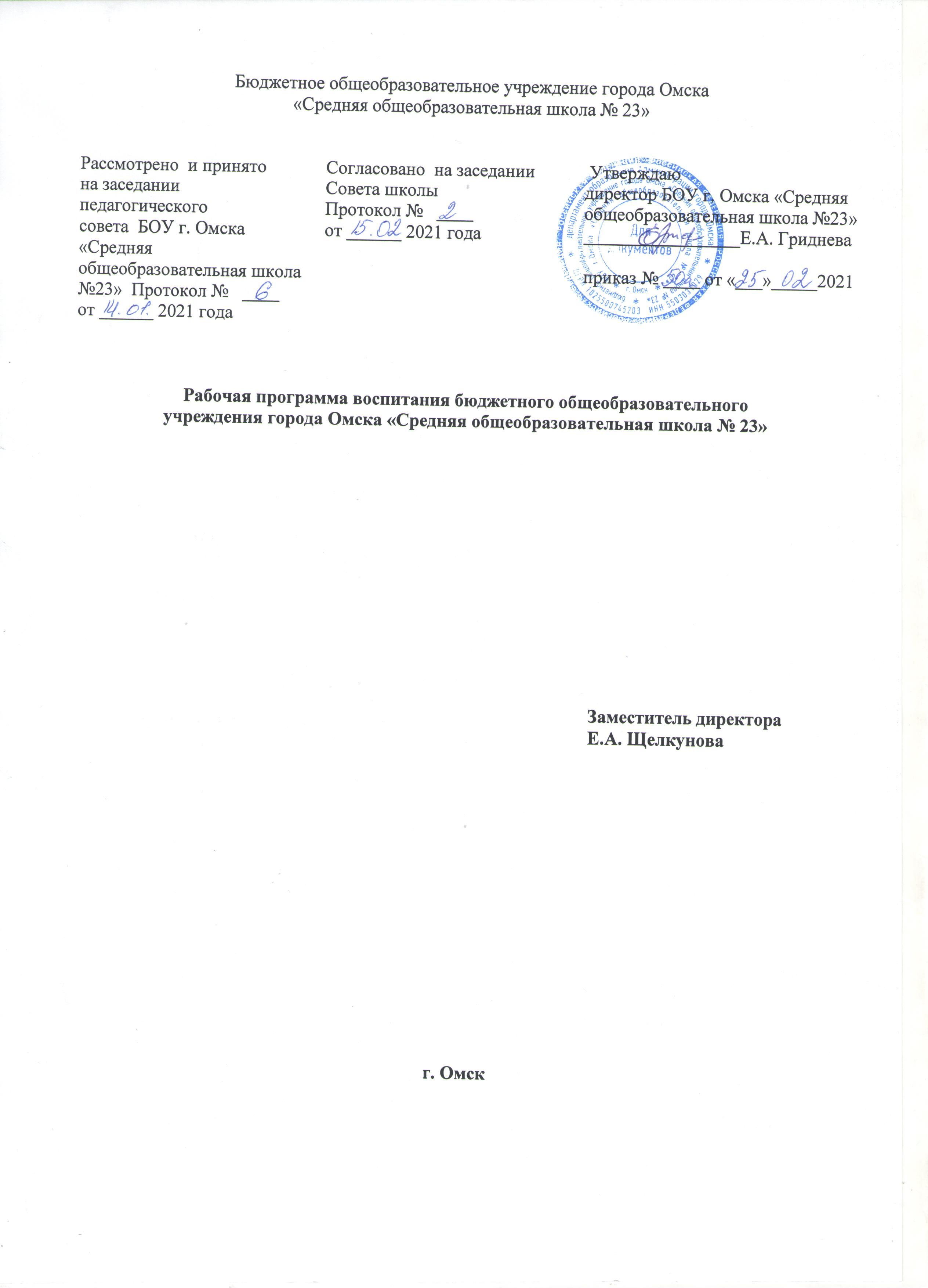 Пояснительная запискаПрограмма воспитания БОУ г. Омска «Средняя общеобразовательная школа №23» (далее – Программа) разработана                   на основании Федерального закона от 31 июля 2020 года № 304 ФЗ «О внесении изменений в Федеральный закон «Об образовании в Российской Федерации» по вопросам воспитания обучающихся».Воспитательная  программа  является  обязательной  частью  основных  образовательных  программ  БОУ г. Омска «Средняя общеобразовательная школа №23»  и  призвана помочь всем  участникам образовательного процесса  реализовать воспитательный  потенциал   совместной   деятельности и тем самым сделать   школу воспитывающей организацией. В центре примерной программы воспитания в соответствии с Федеральными государственными  образовательными  стандартами  (далее  –  ФГОС)  общего образования  находится  личностное  развитие  обучающихся,  формирование  у  них системных  знаний  о  различных  аспектах  развития  России  и мира. Один  из результатов реализации программы  -  приобщение обучающихся к российским  традиционным  духовным  ценностям,  правилам  и  нормам  поведения  в  российском  обществе.  Программа  призвана  обеспечить достижение  обучающимися  личностных  результатов,  указанных  во  ФГОС: формирование  у  обучающихся  основ  российской  идентичности;  готовность обучающихся  к  саморазвитию;  мотивацию  к  познанию  и  обучению;  ценностные установки и социально-значимые качества личности; активное участие в социально-значимой деятельности.  Программа воспитания школы  включает в себя четыре основных раздела:  - раздел «Особенности организуемого в школе воспитательного процесса»,   - раздел «Цель и задачи воспитания»,   - раздел «Виды, формы и содержание деятельности»,  - раздел «Основные направления самоанализа воспитательной работы». Раздел  «Виды,  формы  и  содержание  деятельности»  представлен инвариантными  (обязательными) модулями: «Классное руководство», «Школьный урок», «Курсы внеурочной деятельности», «Работа с родителями», «Самоуправление», «Профориентация» и    вариативными модулями: «Ключевые общешкольные дела», «Детские общественные объединения», «Школьные медиа», «Организация предметно-эстетической среды».Данная  программа  воспитания  показывает  систему  работы  с  обучающимися  в школе.  1. ОСОБЕННОСТИ ОРГАНИЗУЕМОГО В ШКОЛЕ ВОСПИТАТЕЛЬНОГО ПРОЦЕССАПроцесс воспитания в БОУ г. Омска «Средняя общеобразовательная школа №23» основывается на следующих принципах: -  Приоритет  безопасности ребенка  - неукоснительное соблюдение законности и прав семьи и ребенка, соблюдения конфиденциальности информации о ребенке и семье, а так же при нахождении его в образовательной организации;  -  Совместное решение личностно и общественно значимых проблем -личностные и  общественные  проблемы  являются  основными  стимулами  развития  школьника,  а воспитание -  это педагогическая поддержка процесса развития личности  обучающегося, организация основных совместных дел обучающихся и педагогических работников как предмета совместной заботы и взрослых, и обучающихся; -  Системно-деятельностная  организация  воспитания   -   интеграция  содержания различных видов деятельности обучающихся  осуществляется на основе базовых национальных ценностей, системности, целесообразности и не шаблонности воспитания как условия его эффективности;  -  Полисубъектность воспитания  и социализации  -  обучающийся  включен в различные  виды  социальной,  информационной,  коммуникативной  активности,  в  содержании  которых  присутствуют  разные,  нередко  противоречивые  ценности  и  мировоззренческие установки,  поэтому деятельность нашего образовательного учреждения, всего педагогического коллектива в организации социально-педагогического партнерства является ведущей, определяющей ценности, содержание, формы и методы воспитания  и  социализации  обучающихся  в  учебной,  вне  учебной,  внешкольной,  общественно значимой деятельности;  -  Событийность - реализация процесса воспитания главным образом через создание  в  школе  детско-взрослых  общностей,  которые  бы  объединяли  детей  и  педагогов яркими  и  содержательными  событиями,  общими  совместными  делами  как  предмета совместной заботы и взрослых, и детей;  -   Ориентация  на  идеал  -    воспитание  всегда  ориентировано  на  определенный идеал, который являет собой высшую цель стремлений, деятельности воспитания и самовоспитания, духовно-нравственного развития личности. В нашей школе формирование жизненных идеалов, помогает найти образы для подражания в рамках гражданско-патриотического воспитания, музейной педагогике, что позволяет обучающимся сопоставить свои жизненные приоритеты с духовной высотой, героизмом  идеала;  - Диалогическое общение  -  предусматривает его организацию средствами равноправного межсубъектного диалога: подростка со сверстниками, родителями, учителем и другими значимыми взрослыми; -  Психологическая комфортная среда -  ориентир на создание в образовательной организации  для  каждого  ребенка  и  взрослого  позитивных  эмоций  и  доверительных отношений, конструктивного взаимодействия школьников и педагогов;   -  Следование нравственному примеру -  содержание учебного процесса, вне учебной  и  внешкольной  деятельности  наполняется    примерами  нравственного  поведения,  особое  значение  для  духовно-нравственного  развития  обучающегося  имеет  пример учителя, его внешний вид, культура общения и т.д.Основными  традициями  воспитания  в  БОУ г. Омска «Средняя общеобразовательная школа №23» являются  следующие:   -  ключевые общешкольные дела, через которые осуществляется интеграция воспитательных усилий педагогов;  -  коллективная  разработка,  коллективное  планирование,  коллективное проведение и коллективный анализ их результатов;  -  ступени социального роста обучающихся (от пассивного наблюдателя до участника, от участника до организатора, от организатора до лидера того или иного дела);  -  конструктивное межличностное, межклассное и межвозрастное взаимодействие обучающихся, а также их социальная активность;   -    формирование  коллективов  в  рамках  школьных  классов,  кружков,  студий, секций  и  иных  детских  объединений  и  установление  в  них  доброжелательных  и товарищеских взаимоотношений;-  формирование корпуса  классных руководителей, реализующего по отношению  к  обучающимся  защитную,  личностно  развивающую,  организационную,  посредническую (в том числе и в разрешении  конфликтов) функции и т.д.  2. ЦЕЛЬ И ЗАДАЧИ ВОСПИТАНИЯСовременный национальный идеал личности, воспитанной в новой российской общеобразовательной  школе,  –  это  высоконравственный,  творческий,  компетентный гражданин России, принимающий судьбу Отечества как свою личную, осознающей ответственность за настоящее и будущее своей страны, укорененный в духовных и культурных традициях российского народа.   Исходя  из  этого,  общей  целью  воспитания  в БОУ г. Омска «Средняя общеобразовательная школа №23» является формирование  у  обучающихся  духовно-нравственных  ценностей,  способности  к осуществлению  ответственного  выбора  собственной  индивидуальной  образовательной траектории, способности к успешной социализации в обществе.   Данная  цель  ориентирует  педагогов,  в  первую  очередь,    на  обеспечение  позитивной динамики развития личности ребенка, а не только  на обеспечение соответствия его личности единому стандарту. Сотрудничество, партнерские отношения педагога и обучающегося, сочетание усилий педагога по развитию личности ребенка и усилий самого ребенка по своему саморазвитию -  являются важным фактором успеха в достижении поставленной  цели  в связи с этим важно. Достижению поставленной цели воспитания обучающихся будет способствовать решение следующих основных задач:  -  поддерживать традиции образовательной организации и  инициативы по созданию новых в рамках уклада школьной жизни, реализовывать воспитательные возможности общешкольных ключевых дел,  -  реализовывать   воспитательный потенциал и возможности школьного урока, поддерживать использование интерактивных форм занятий с обучающимися на уроках;  -  инициировать и поддерживать ученическое самоуправление – как на уровне школы, так и на уровне классных сообществ; их коллективное планирование, организацию, проведение и  анализ  самостоятельно проведенных дел и мероприятий; -  инициировать  и  поддерживать  деятельность  детских  общественных  организаций (РДШ и «Юнармия»); -  вовлекать обучающихся в кружки, секции, клубы, студии и иные объединения, работающие  по  школьным  программам  внеурочной  деятельности,  реализовывать  их воспитательные возможности; -  организовывать профориентационную работу с обучающимися; -  реализовывать потенциал классного руководства в воспитании обучающихся,  поддерживать активное участие классных сообществ в жизни школы, укрепление коллективных ценностей школьного сообщества; -  развивать  предметно-эстетическую  среду  школы  и  реализовывать  ее  воспитательные возможности, формирование позитивного  уклада школьной  жизни и  положительного имиджа и престижа Школы; -  организовать работу с семьями обучающихся, их родителями или законными представителями, направленную на совместное решение проблем личностного развития обучающихся. Конкретизация общей цели воспитания применительно к возрастным особенностям школьников позволяет выделить в ней следующие  целевые приоритеты, соответствующие трем уровням общего образования. Это то, чему  предстоит уделять первостепенное, но не единственное внимание: 1.  В  воспитании  детей  младшего  школьного  возраста  (уровень  начального  общего  образования)  таким  целевым  приоритетом  является  создание  благоприятных условий для:  -  усвоения младшими школьниками социально значимых знаний – знаний основных норм и традиций того общества, в котором они живут,  -  самоутверждения    их  в  своем  новом  социальном  статусе  -  статусе  школьника,  то есть научиться соответствовать предъявляемым к носителям данного статуса нормам и принятым традициям поведения школьника  -  развития умений и навыков социально значимых отношений школьников младших классов и накопления ими опыта осуществления социально значимых дел   в дальнейшем.    К  наиболее  важным  знаниям,  умениям  и  навыкам  для  этого  уровня,  относятся следующие:   -  быть любящим, послушным и отзывчивым сыном (дочерью), братом (сестрой), внуком (внучкой); уважать старших и заботиться о младших членах семьи; выполнять посильную для ребенка домашнюю работу, помогать старшим;  -  быть трудолюбивым, следуя принципу «делу — время, потехе — час» как в учебных занятиях, так и в домашних делах, доводить начатое дело до конца;  -  знать и любить свою Родину – свой родной дом, двор, улицу, город, свою страну;   -  беречь и охранять природу (ухаживать за комнатными растениями в классе или дома,  заботиться  о  своих  домашних  питомцах  и,  по  возможности,  о  бездомных  животных в своем дворе; подкармливать птиц в морозные зимы; не засорять бытовым мусором улицы, леса, водоемы);    -  проявлять миролюбие — не затевать конфликтов и стремиться решать спорные вопросы, не прибегая к силе;   -  стремиться узнавать что-то новое, проявлять любознательность, ценить знания;  -  быть вежливым и опрятным, скромным и приветливым;  -  соблюдать правила личной гигиены, режим дня, вести здоровый образ жизни;   -  уметь сопереживать,  проявлять сострадание  к попавшим в беду;  стремиться  устанавливать хорошие отношения с другими людьми; уметь прощать обиды, защищать слабых, по мере возможности помогать нуждающимся в этом  людям; уважительно относиться  к  людям  иной  национальной  или  религиозной  принадлежности,  иного имущественного положения, людям с ограниченными возможностями здоровья;  -  быть уверенным в себе, открытым и общительным, не стесняться быть в чем-то непохожим на других ребят; уметь ставить перед собой цели и проявлять инициативу, отстаивать свое мнение и действовать самостоятельно, без помощи старших.     2. В воспитании детей подросткового возраста (уровень основного общего образования) таким приоритетом является создание благоприятных условий для: -  становления      собственной  жизненной  позиции  подростка,  его  собственных  ценностных ориентаций; -  утверждения себя как личность в системе отношений, свойственных взрослому миру;  -  развития  социально  значимых  отношений  школьников,  и,  прежде  всего,  ценностных отношений:  к семье как главной опоре в жизни человека и источнику его счастья;   к труду как основному способу достижения жизненного благополучия человека,  залогу  его  успешного  профессионального  самоопределения  и  ощущения  уверенности в завтрашнем дне;   к своему отечеству, своей малой и большой Родине,  как месту, в котором человек вырос и познал первые радости и неудачи, которая завещана ему предками и которую нужно оберегать;  к природе как источнику жизни на Земле, основе самого ее существования, нуждающейся в защите и постоянном внимании со стороны человека;   к миру как главному принципу человеческого общежития, условию крепкой  дружбы,  налаживания  отношений  с  коллегами  по  работе  в  будущем  и  создания благоприятного микроклимата в своей собственной семье;  к  знаниям  как  интеллектуальному  ресурсу,  обеспечивающему  будущее человека, как результату кропотливого, но увлекательного учебного труда;   к культуре как духовному  богатству общества и  важному  условию ощущения человеком полноты проживаемой жизни, которое дают ему чтение, музыка, искусство, театр, творческое самовыражение; к здоровью как залогу долгой и активной жизни человека, его хорошего настроения и оптимистичного взгляда на мир;   к окружающим людям как безусловной и абсолютной ценности, как равноправным  социальным  партнерам,  с  которыми  необходимо  выстраивать  доброжелательные и взаимно поддерживающие отношения, дающие человеку радость общения и позволяющие избегать чувства одиночества;   к самим себе как хозяевам своей судьбы, самоопределяющимся и самореализующимся личностям, отвечающим за свое собственное будущее.   3.  В  воспитании  обучающихся  юношеского  возраста  (уровень  среднего общего  образования)  таким  приоритетом  является  создание  благоприятных условий  для  приобретения  обучающимися  опыта  осуществления  социально значимых дел: - опыт дел, направленных на заботу о своей семье, родных и близких;  - трудовой опыт, опыт участия в производственной практике; - опыт деятельного выражения собственной гражданской позиции;  - опыт природоохранных дел; - опыт разрешения возникающих конфликтных ситуаций в школе, дома  или на улице; -  опыт  самостоятельного  приобретения  новых  знаний,  проведения  научных исследований, опыт проектной деятельности; -  опыт  изучения,  защиты  и  восстановления  культурного  наследия человечества, опыт создания собственных произведений культуры, опыт творческого самовыражения;  - опыт ведения здорового образа жизни и заботы о здоровье других людей;  -опыт оказания помощи окружающим, заботы о малышах или пожилых людях, волонтерский опыт; -опыт  самопознания  и  самоанализа,  опыт  социально  приемлемого самовыражения и самореализации.Работа педагогов по реализации данной программы,  направленная на достижение  поставленной  цели,  позволит  обучающему  получить  необходимые  социальные навыки,  которые  помогут  ему  лучше  ориентироваться  в  сложном  мире  человеческих взаимоотношений, эффективнее налаживать коммуникацию с окружающими,  увереннее себя чувствовать во взаимодействии с ними, продуктивнее сотрудничать с людьми разных возрастов и разного социального положения, смелее искать и находить выходы из  трудных  жизненных  ситуаций,  осмысленнее  выбирать  свой  жизненный  путь  в сложных поисках счастья для себя и окружающих его людей.  Планомерная  реализация  поставленных  задач  позволит  организовать  в  школе интересную и событийно насыщенную жизнь детей и педагогов, что станет эффективным способом профилактики антисоциального поведения школьников.  3. ВИДЫ, ФОРМЫ И СОДЕРЖАНИЕ ДЕЯТЕЛЬНОСТИРеализация цели и задач данной программы воспитания осуществляется в рамках следующих направлений - модулях воспитательной работы школы. Инвариантные  (обязательные) модули3.1. Модуль «Классное руководство»Осуществляя работу с классом, педагог организует:  работу с классным коллективом;  индивидуальную работу с учащимися вверенного ему класса;  работу с учителями, преподающими в данном классе;  работу с родителями учащихся или их законными представителями. Работа с классным коллективом: • инициирование, мотивация и поддержка участия класса в общешкольных ключевых делах, оказание необходимой помощи детям в их подготовке, проведении и анализе; • педагогическое сопровождение ученического самоуправления класса, детской социальной активности, в том числе и РДШ; • поддержка детских инициатив и их педагогическое сопровождение; • организация и проведение совместных дел с учащимися вверенного ему класса, их родителями,  интересных и полезных для личностного развития ребенка (интеллектуально-познавательной, гражданско-патриотической, героико-патриотической, трудовой, спортивно-оздоровительной, духовно-нравственной, творческой, профориентационной и др. направленности), позволяющие:  вовлечь в них детей с самыми разными потребностями и тем самым дать им возможность самореализоваться в них,  установить и упрочить доверительные отношения с учащимися класса, стать для них значимым взрослым, задающим образцы поведения в обществе; • проведение классных часов,  как часов плодотворного и доверительного общения педагога и школьников, основанных на принципах уважительного отношения к личности ребенка, поддержки активной позиции каждого ребенка в беседе, предоставления школьникам возможности обсуждения и принятия решений по обсуждаемой проблеме, создания благоприятной среды для общения; • сплочение коллектива класса через:  игры и тренинги на сплочение и командообразование, развитие самоуправленческих начал и организаторских, лидерских качеств, умений и навыков;  походы и экскурсии, организуемые классными руководителями совместно с родителями; празднование в классе дней рождения детей, включающие в себя подготовленные микрогруппами поздравления, сюрпризы, творческие подарки и розыгрыши и т.д.;  регулярные внутри классные «огоньки» и творческие дела, дающие каждому школьнику возможность рефлексии собственного участия в жизни класса.- выработка совместно с обучающимися законов класса, помогающих обучающимся освоить нормы и правила общения, которым они должны следовать в БОУ г. Омска "Средняя общеобразовательная школа №23". Индивидуальная работа с обучающимися: - изучение особенностей личностного развития обучающихся класса через наблюдение за поведением обучающихся в их повседневной жизни, в специально создаваемых педагогических ситуациях, в играх, беседах с привлечением (при необходимости) школьного психолога; - поддержка обучающегося в решении важных для него жизненных проблем (налаживание взаимоотношений с одноклассниками или педагогическими работниками, выбор профессии, организации высшего образования и дальнейшего трудоустройства, успеваемость и т.п); - коррекция поведения обучающегося через частные беседы с ним, его родителями или законными представителями, с другими обучающимися класса; через включение в проводимые школьным психологом тренинги общения; через предложение взять на себя ответственность за то или иное поручение в классе. Работа с учителями-предметниками в классе: - регулярные консультации классного руководителя с учителями-предметниками, направленные на формирование единства мнений и требований педагогических работников по ключевым вопросам воспитания, на предупреждение и разрешение конфликтов между учителями-предметниками и обучающимися; - проведение мини-педсоветов, направленных на решение конкретных проблем класса и интеграцию воспитательных влияний на обучающихся; - привлечение учителей-предметников к участию во внутриклассных делах; - привлечение учителей-предметников к участию в родительских собраниях класса для объединения усилий в деле обучения и воспитания обучающихся. Работа с родителями обучающихся или их законными представителями: -регулярное информирование родителей о школьных успехах и проблемах их обучающихся, о жизни класса в целом; - помощь родителям обучающихся или их законным представителям в регулировании отношений между ними, администрацией школы и учителями-предметниками; - организация родительских собраний, происходящих в режиме обсуждения наиболее острых проблем обучения и воспитания обучающихся; - создание и организация работы родительских комитетов классов, участвующих в управлении образовательной организацией и решении вопросов воспитания и обучения их обучающихся; - привлечение членов семей обучающихся к организации и проведению дел класса; - организация на базе класса семейных праздников, конкурсов, соревнований, направленных на сплочение семьи и школы. 3.2. Модуль «Школьный урок» Система обучения в БОУ г. Омска "Средняя общеобразовательная школа №23" предполагает единство учебно-воспитательного процесса. Развести понятия «обучение» и «воспитание» в контексте современного понимания образования невозможно. В цифровую эпоху особенно востребованной становится задача воспитания и социализации. Педагоги школы максимально реализуют воспитательный потенциал урока, ориентируясь на целевые приоритеты, связанные с возрастными особенностями и ведущей деятельностью обучающихся. Все это в процессе организации учебной деятельности позволяет следующее:  установление доверительных отношений между педагогическим работником и его обучающимися, способствующих позитивному восприятию обучающимися требований и просьб педагогического работника, привлечению их внимания к обсуждаемой на уроке информации, активизации их познавательной деятельности;  побуждение обучающихся соблюдать на уроке общепринятые нормы поведения, правила общения со старшими (педагогическими работниками) и сверстниками (обучающимися), принципы учебной дисциплины и самоорганизации;  привлечение внимания обучающихся к ценностному аспекту изучаемых на уроках явлений, организация их работы с получаемой на уроке социально значимой информацией - инициирование ее обсуждения, высказывания обучающимися своего мнения по ее поводу, выработки своего к ней отношения. Воспитательная работа по реализации модуля. 3.3. Модуль «Курсы внеурочной деятельности»Согласно ФГОС, организация внеурочной деятельности детей является неотъемлемой частью образовательного процесса в школе, а воспитание рассматривается как ценностно-ориентированный процесс, организуемый по направлениям:духовно-нравственное;общеинтеллектуальное;социальное;спортивно-оздоровительное;общекультурное.  При    организации    внеурочной    деятельности    в БОУ г. Омска "Средняя общеобразовательная школа №23"    используются      системные  курсы внеурочной  деятельности  (на  их  изучение  установлено  определенное  количество  часов  в неделю  в  соответствии    с    рабочей    программой    учителя)    и    несистемные  занятия (тематических)  курсов внеурочной  деятельности  (на  их  изучение   установлено  общее  количество  часов  в  год  в соответствии с рабочей программой учителя).  Системные    курсы  реализуются  по  всем  пяти  направлениям,    в    соответствии    с  расписанием  по  внеурочной деятельности. Несистемные занятия  реализуются в рамках плана воспитательной работы классного руководителя  и учителей по предметам с применением модульной системы. В плане внеурочной деятельности заложены часы модулей: -  модуль классного руководителя «Мы - команда»; - модуль «Здоровое поколение»; - модуль классного руководителя «Школьный календарь событий»; - модуль  учителей «Путь к успеху»  (участие в конкурсах, олимпиадах); - модуль классного руководителя: «Человек в обществе» - по профилактике правонарушений (5-11 кл.); - «Добрая дорога Детства» - социальные и благотворительные акции и проекты (1-4 кл.). В  данных модулях отсутствует    расписание  занятий  внеурочной  деятельности, так как проводятся  в  свободной  форме,  с  учётом  основных  направлений  плана внеурочной деятельности  и  с    учётом    скользящего    графика    проведения  мероприятий,    конкурсов, олимпиад, спортивных соревнований.   Возможно проведение занятий с группой учащихся, с учётом их интересов и индивидуальных особенностей.  Воспитание на занятиях школьных курсов внеурочной деятельности осуществляется преимущественно через: - вовлечение школьников в интересную и полезную для них деятельность, которая предоставит им возможность самореализоваться в ней, приобрести социально значимые знания, развить в себе важные для своего личностного развития социально значимые отношения, получить опыт участия в социально значимых делах; - формирование в кружках, секциях, клубах, студиях и т.п. детско-взрослых общностей, которые могли бы объединять детей и педагогов общими позитивными эмоциями и доверительными отношениями друг к другу; - создание в детских коллективах традиций, задающих их членам определенные социально значимые формы поведения; - поддержку школьников с ярко выраженной лидерской позицией и установкой на сохранение и поддержание накопленных социально значимых традиций; - поощрение педагогами детских инициатив и детского самоуправления. 3.4. Модуль «Работа с родителями»Важным звеном в построении воспитательной работы является взаимодействие педагога с родителями школьника. Семья – та естественная среда жизни и развития ребенка, в которой закладываются основы личности. Какую бы сторону развития ребенка мы не взяли, всегда окажется, что решающую роль на том или ином возрастном этапе играет семья.Работа с родителями или законными представителями школьников осуществляется в рамках следующих видов и форм деятельности: 3.5. Модуль «Самоуправление»В настоящее время резко возросла общественная активность школьников.   Выразилось это, прежде всего в развитии школьного ученического самоуправления. Цель школьного самоуправления – способствовать становлению личности, воспитывать у каждого члена ученического коллектива демократическую культуру, гражданственность, стимулировать его к социальному творчеству, действиям в интересах совершенствования своей личности, общества, Отечества.Поскольку учащимся не всегда удается самостоятельно организовать свою деятельность, то классные руководители осуществляют педагогическое сопровождение на уровне класса, а на уровне школы назначен куратор развития ученического самоуправления, педагог-оганизатор школы.  Ученическое самоуправление в БОУ г. Омска "Средняя общеобразовательная школа №23" осуществляется следующим образом. На уровне школы:- через включение обучающихся в работу Детского школьного общественного объединения «3Д» (далее – ДШОО«3Д») БОУ г. Омска «Средней общеобразовательной школе № 23»- через деятельность выборного Совета учащихся – Совета Лидеров, создаваемого для учета мнения школьников по вопросам управления образовательной организацией и принятия административных решений, затрагивающих их права и законные интересы; - через деятельность Совета старост, объединяющего старост классов для распространения значимой для обучающихся информации и получения обратной связи от классных коллективов; - через деятельность творческих советов дела, отвечающих за проведение тех или иных конкретных мероприятий, праздников, вечеров, акций и т.п.; - через работу Малых инициативных группых (МИГ) инициирующих и организующих проведение личностно значимых для школьников событий (соревнований, конкурсов, фестивалей, капустников, флешмобов и т.п.), отвечающих за проведение тех или иных конкретных мероприятий, праздников, вечеров, акций и т.п.Малые инициативные группы (МИГ) – группы, которые действуют по следующим направлениям:- Центр науки и образования оказывает помощь в проведении предметных недель и олимпиад, анализирует успеваемость и посещаемость отрядов ДШОО«3Д».  - Центр спорта и ЗОЖ оказывает помощь в проведении спортивных мероприятий, проводит агитационную работу за выбор ЗОЖ- Центр культуры и досуга оказывает помощь в организации и проведении внеклассных мероприятий, тематических выставок, творческих конкурсов, оформления помещений школы к праздничным датам.- Пресс-центр освещает деятельность ДШОО «3Д»  в школьной газете «Новое новостное поколение», оформляет информационный стенд ДШОО «3Д»,   оформляет маршрутные листы к творческим играм, ведёт документацию заседаний Совета лидеров и МИГов и проч.- Центр добрых дел организует участие в благотворительных акциях различного уровня, поздравлении ветеранов на дому, в весенней неделе добра, в субботниках и других социальных акциях. На уровне классов:- через деятельность выборных Советов класса, представляющих интересы класса в общешкольных делах и призванных координировать его работу с работой общешкольных органов самоуправления и классных руководителей; - через деятельность выборных органов самоуправления, отвечающих за различные направления работы класса. На индивидуальном уровне: - через вовлечение школьников с 1 по 11 класс в деятельность ученического самоуправления: планирование, организацию, проведение и анализ общешкольных и внутри классных дел; - через реализацию обучающимися, взявшими на себя соответствующую роль, функций по контролю за порядком и чистотой в классе, уходом за классной комнатой, комнатными растениями и т.п. 3.6. Модуль «Профориентация»Подготовка учащихся к самостоятельному, осознанному выбору профессии должна являться обязательной частью гармоничного развития каждой личности и неотрывно рассматриваться в связке с физическим, эмоциональным, интеллектуальным, трудовым, эстетическим воспитанием школьника, т.е. быть интегрирована в весь учебно-воспитательный процесс.Профориентация в БОУ г. Омска "Средняя общеобразовательная школа №23" направлена на выявление у школьников склонностей и талантов к определённым видам профессиональной деятельности, а также система действий, направленных на формирование готовности к труду и помощь в выборе карьерного пути. Реализуется непосредственно во время учебно-воспитательного процесса, а также во внешкольную и внеурочную работу с учащимися и их родителями.Для реализации плана работы по профориентации школьников в БОУ г. Омска "Средняя общеобразовательная школа №23" введена ставка "Тьютор". Профориентационная работа  осуществляется через:Вариативные модули3.7. Модуль «Ключевые общешкольные дела»Ключевые дела – это главные традиционные общешкольные дела, в которых принимает участие большая часть обучающихся и которые обязательно планируются, готовятся, проводятся и анализируются совместно педагогическими работниками и обучающимися. Это не набор календарных праздников, отмечаемых в школе, а комплекс коллективных творческих дел, интересных и значимых для младших школьников, объединяющих их вместе с педагогическими работниками в единый коллектив. Ключевые дела обеспечивают включенность в них большого числа обучающихся и взрослых, способствуют интенсификации их общения, ставят их в ответственную позицию к происходящему в школе. Введение ключевых дел в жизнь школы помогает преодолеть мероприятийный характер воспитания, сводящийся к набору мероприятий, организуемых педагогическими работниками для учеников. Вовлечение младших школьников в ключевые общешкольные мероприятия способствует поощрению социальной активности обучающихся, развитию позитивных межличностных отношений между педагогическими работниками и воспитанниками, формированию чувства доверия и уважения друг к другу.3.8. Модуль «Детские общественные объединения»Школа не может не учитывать влияния на воспитание детей различных социальных институтов. Среди них особое место занимают различные детские общественные объединения.Действующее на базе школы детское общественное объединение – это добровольное, самоуправляемое, некоммерческое формирование, созданное по инициативе детей и взрослых, объединившихся на основе общности интересов для реализации общих целей, указанных в уставе общественного объединения.Воспитательным средством детское движение становится при особых условиях, способах его организации, позволяющих положительно влиять на ребенка усилиями самих детей, их сообществ, мягко управлять его развитием как личности, дополняя школу, внешкольные учреждения, семью.  В БОУ г. Омска "Средняя общеобразовательная школа №23" действуют несколько детских  общественных объединений: 1. Детское школьное общественное объединение «3 Д»2. Школьный спортивный клуб "Энергия"3. Юнармейский отряд "Лидер"4. Отряд юных инспекторов дорожного движения "Зебра".Воспитание в детском общественном объединении осуществляется через: • организацию общественно полезных дел, дающих детям возможность получить важный для их личностного развития опыт деятельности, направленной на помощь другим людям, своей школе, обществу в целом; развить в себе такие качества как забота, уважение, умение сопереживать, умение общаться, слушать и слышать других;  • клубные встречи – формальные и неформальные встречи членов детского общественного объединения для обсуждения вопросов управления объединением, планирования дел в школе, празднования знаменательных для членов объединения событий; • рекрутинговые мероприятия в школе, реализующие идею популяризации деятельности детского общественного объединения, привлечения в него новых участников; • поддержку и развитие в детском объединении его традиций и ритуалов, формирующих у ребенка чувство общности с другими его членами, чувство причастности к тому, что происходит в объединении; • участие членов детского общественного объединения в волонтерских акциях, деятельности на благо конкретных людей и социального окружения в целом. 3.9. Модуль «Школьные медиа»Информационная значимость школьных медиа бесспорна , при этом хотелось бы заметить, что в условиях современной жизни они не только несут актуальную новостную нагрузку, но и могут существенно повлиять на события в обществе, привлечь внимание к решению социально значимых проблем. Назначение школьных медиа  – освещение (через школьную газету, школьный сайт, группу в социальных сетях "Вконтакте") наиболее интересных моментов жизни школы, популяризация общешкольных ключевых дел, кружков, секций, деятельности классных коллективов и отдельных учащихся. Воспитательный потенциал школьных медиа реализуется в рамках следующих видов и форм деятельности:3.9. Модуль  «Организация предметно-эстетической среды»Окружающая ребенка предметно-эстетическая среда школы, при условии ее грамотной организации, обогащает внутренний мир ученика, способствует формированию у него чувства вкуса и стиля, создает атмосферу психологического комфорта, поднимает настроение, предупреждает стрессовые ситуации, способствует позитивному восприятию ребенком школы. Воспитывающее влияние на ребенка осуществляется через такие формы работы с предметно-эстетической средой школы как: 	Оформление центрального холла (фойе) школы включает в себя: - информационный стенд с основными правоустанавливающими документами и сведениями об образовательной организации: лицензия, свидетельство об аккредитации, Устав, схемы учебного процесса.  - В шаговой доступности находится расписание занятий и объединений дополнительного образования;  - стенд, предназначенный для размещения школьной газеты;  -  событийный  стенд,  в виде тумбы, предназначен для тематических выставок художественного творчества;- в центральной зоне вестибюля размещён баннер, возле которого несут «Вахту памяти» Почетным караулом во время меропиятий патриотической направленности. - на стене в рекреации второго этажа располагается  Портретная галерея «Подвигу предков память потомков», содержащая портреты участников ВОВ, родственников учащихся и педагогов.- в рекреации второго этажа расположены стенды с основными требованиями при проведении государственной аттестации ООО и СОО;- в рекреации первого и второго  этажей, расположены информационные стенды по безопасности дорожного движения, пожарной, антитеррористической безопасности; - на стенах  второго  этажа расположены фотографии классных коллективов; - во всех рекреациях созданы уголки комнатных растений; - благоустройство учебных кабинетов отвечает всем требованиям  ФГОС и  СанПин: размещение интерактивных досок, проекторов, звукового оборудования, предметных  наглядных пособий (портреты писателей, тематические таблицы, схемы и т.п.). Кроме  этого благоустройство классных кабинетов осуществляют классные руководители вместе со школьниками своих классов и их родителями: оформлены классные уголки; - озеленение пришкольной территории проходит ежегодно и через  оформление цветочных клумб; - на территории школы находится  спортивная площадка для футбола, элементы полосы препятствий, зимой прокладывается лыжная трасса; - событийное оформление пространства при проведении школьных мероприятий, таких как «1 сентября», «День учителя», «Новый год», «Выпускной вечер», государственных праздников - «День матери», «День защитника Отечества» и т.д..По необходимости при их проведении задействованы не только рекреации, но и актовый зал, открытая уличная площадка и т.п.- тематические баннеры на стенах расположены на 2 и 3 этажах: на 2 этаже баннеры с изображением памятников культуры города Омска, на 3 этаже баннеры с изображением памятников Маршалу Г.К. Жукову в Омске и детям блокадного Ленинграда в Омске. Возле баннеров с памятниками  проводятся воспитательные мероприятия, виртуальные экскурсии.4. ОСНОВНЫЕ НАПРАВЛЕНИЯ САМОАНАЛИЗА ВОСПИТАТЕЛЬНОЙ РАБОТЫКритерием, на основе которого осуществляется данный анализ, является наличие в школе интересной, событийно насыщенной и личностно развивающей совместной деятельности детей и взрослых. Самоанализ организуемой в школе воспитательной работы осуществляется по выбранным самой школой направлениям и проводится с целью выявления основных проблем школьного воспитания и последующего их решения. Самоанализ осуществляется ежегодно силами самой школы.Осуществляется анализ заместителем директора по воспитательной работе, классными руководителями, активом старшеклассников и родителями, хорошо знакомыми с деятельностью школы. Способами получения информации о состоянии организуемой в школе совместной деятельности детей и взрослых могут быть беседы со школьниками и их родителями, педагогами, лидерами ученического самоуправления, при необходимости – их анкетирование, диагностика педагогическими методиками. Диагностика воспитательной деятельности представляет собой оценочную процедуру, направленную на выявление уровня воспитанности учащегося и развития детского коллектива. Методы диагностики позволяют прогнозировать пути и средства оптимального построения процесса воспитания. Полученные результаты обсуждаются на заседании методического объединения классных руководителей или педагогическом совете школы.Приложение 1КАЛЕНДАРНЫЙ ПЛАН ВОСПИТАТЕЛЬНОЙ РАБОТЫ ШКОЛЫ1-4 классыМодуль "Курсы внеурочной деятельности"Модуль «Работа с родителями»Модуль «Ключевые общешкольные дела»Модуль «Детские общественные объединения»Модуль «Школьные медиа»Модуль «Организация предметно-эстетической среды»Модуль «Классное руководство» Согласно индивидуальным планам классных руководителей Модуль «Школьный урок» Согласно индивидуальным  планам работы учителей-предметниковПриложение 2КАЛЕНДАРНЫЙ ПЛАН ВОСПИТАТЕЛЬНОЙ РАБОТЫ ШКОЛЫ5-9 классыМодуль "Курсы внеурочной деятельности"Модуль «Работа с родителями»Модуль «Самоуправление»Модуль «Профориентация»ОКТЯБРЬ.                                                                     НОЯБРЬ.  ДЕКАБРЬ.ЯНВАРЬ.ФЕВРАЛЬМАРТ.АПРЕЛЬМАЙ.Модуль «Ключевые общешкольные дела»Модуль «Детские общественные объединения»Модуль «Школьные медиа»Модуль «Организация предметно-эстетической среды»Модуль «Классное руководство» Согласно индивидуальным планам классных руководителей Модуль «Школьный урок» Согласно индивидуальным  планам работы учителей-предметниковПриложение 3КАЛЕНДАРНЫЙ ПЛАН ВОСПИТАТЕЛЬНОЙ РАБОТЫ ШКОЛЫ10-11 классыМодуль "Курсы внеурочной деятельности"Модуль «Работа с родителями»Модуль «Самоуправление»Модуль «Профориентация»СЕНТЯБРЬ.ОКТЯБРЬ.НОЯБРЬДЕКАБРЬ.ЯНВАРЬ.ФЕВРАЛЬ.МАРТ.АПРЕЛЬ.МАЙМодуль «Ключевые общешкольные дела»Модуль «Детские общественные объединения»Модуль «Школьные медиа»Модуль «Организация предметно-эстетической среды»Модуль «Классное руководство» Согласно индивидуальным планам классных руководителей Модуль «Школьный урок» Согласно индивидуальным  планам работы учителей-предметниковРабочая программа воспитания бюджетного общеобразовательного учреждения города Омска «Средняя общеобразовательная школа № 23»(дошкольные группы)I.Особенности воспитательного процесса в детском садуВ  дошкольных группах  БОУ г.Омска «Средняя общеобразовательная школа  № 23» образовательный процесс осуществляется в соответствии с требованиями федерального государственного образовательного стандарта дошкольного образования, утвержденного приказом Минобрнауки России от 17.10.2013 № 1155 (далее – ФГОС ДО) и ФЗ от 29.12.2012 года № 273-ФЗ «Об образовании в Российской Федерации».  В связи с этим обучение и воспитание объединяются в целостный процесс на основе духовно-нравственных и социокультурных ценностей и принятых в обществе правил и норм поведения в интересах человека, семьи, общества. Основной целью педагогической работы дошкольных групп БОУ г.Омска «СОШ № 23» (далее – дошкольные группы) является формирования общей культуры личности детей, в том числе ценностей здорового образа жизни, развития их социальных, нравственных, эстетических, интеллектуальных, физических качеств, инициативности, самостоятельности и ответственности ребенка, формирования предпосылок учебной деятельности, формирования у обучающихся чувства патриотизма, гражданственности, уважение к памяти защитников Отечества и подвигам героев Отечества, закону и правопорядку, человеку труда и старшему поколению, взаимного уважения, бережного отношения к культурному наследию и традициям многонационального народа Российской Федерации, природе и окружающей среде.Ведущей в воспитательном процессе является игровая деятельность. Игра широко используется  как самостоятельная форма работы с детьми, так и как эффективное средство и метод развития, воспитания и обучения в других организационных формах. Приоритет отдается творческим играм (сюжетно-ролевые, строительно-конструктивные, игры-драматизации и инсценировки, игры с элементами труда и художественной деятельности) и игры с правилами (дидактические, интеллектуальные, подвижные, хороводные т.п.).Отдельное внимание уделяется самостоятельной деятельности воспитанников. Ее содержание и уровень зависят от возраста и опыта детей, запаса знаний, умений и навыков, уровня развития творческого воображения, самостоятельности, инициативы, организаторских способностей, а также от имеющейся материальной базы и качества педагогического руководства. Организованное проведение этой формы работы обеспечивается как непосредственным, так и опосредованным руководством со стороны воспитателя с учетом возрастных особенностей воспитанников (5-7 лет).Индивидуальная работа с детьми всех возрастов проводится в свободные часы (во время утреннего приема, прогулок и т.п.) в помещениях и на свежем воздухе. Она организуется с целью активизации пассивных воспитанников, организации дополнительных занятий с отдельными детьми, которые нуждаются в дополнительном внимании и контроле, например, часто болеющими, хуже усваивающими учебный материал при фронтальной работе и т.д.Воспитательный процесс организуется в развивающей среде, которая образуется совокупностью природных, предметных, социальных условий и пространством собственного «Я» ребенка. Среда обогащается за счет не только количественного накопления, но и через улучшение качественных параметров: эстетичности, гигиеничности, комфортности, функциональной надежности и безопасности, открытости изменениям и динамичности, соответствия возрастным и половым особенностям детей, проблемной насыщенности и т.п. Воспитатели заботятся о том, чтобы дети свободно ориентировались в созданной среде, имели свободный доступ ко всем его составляющим, умели самостоятельно действовать в нем, придерживаясь норм и правил пребывания в различных помещениях и пользования материалами, оборудованием.Приоритетным в воспитательном процессе дошкольных групп  является физическое воспитание и развитие воспитанников. Успех этого направления зависит от правильной организации режима дня, двигательного, санитарно-гигиенического режимов, всех форм работы с детьми и других факторов. Режим дня дошкольных групп строго регламентирован в соответствии с требованиями, предъявляемыми к режиму дня дошкольников нормами СаНПин. Двигательный режим в течение дня, недели определяется комплексно, в соответствии с возрастом детей. Ориентировочная продолжительность ежедневной двигательной активности малышей устанавливается в следующих пределах: старший дошкольный возраст – до 4–5 часов. Оптимизация двигательного режима обеспечивается путем проведения различных подвижных, спортивных игр, упражнений, занятий физкультурой, организации детского туризма, самостоятельной двигательной деятельности и т.п.Значительное внимание в воспитании детей уделяется труду, как части нравственного становления. Воспитательная деятельность направлена на формирование эмоциональной готовности к труду, элементарных умений и навыков в различных видах труда, интереса к миру труда взрослых людей. Важным аспектом является индивидуальный и дифференцированный подходы к детской личности (учет интересов, предпочтений, способностей, усвоенных умений, личностных симпатий при постановке трудовых заданий, объединении детей в рабочие подгруппы и т.д.) и моральная мотивация детского труда.Для педагогического коллектива дошкольных групп  важно интегрировать семейное и общественное дошкольное воспитание, сохранить приоритет семейного воспитания, активнее  привлекать семьи к участию в учебно-воспитательном процессе. С этой целью проводятся родительские собрания, консультации, беседы и дискуссии, круглые столы, тренинги, викторины, дни открытых дверей, просмотры родителями отдельных форм работы с детьми, кружки, применяются средства наглядной пропаганды (информационные бюллетени, родительские уголки, тематические стенды, фотовыставки, выставки детских поделок  и др.), привлекаются родители к проведению праздников, развлечений, походов, экскурсий и др.II. Цель и задачи воспитанияСовременный национальный воспитательный идеал — это высоконравственный, творческий, компетентный гражданин России, принимающий судьбу Отечества как свою личную, осознающий ответственность за настоящее и будущее своей страны, укоренённый в духовных и культурных традициях многонационального народа Российской Федерации.Исходя из этого воспитательного идеала, а также основываясь на базовых для нашего общества ценностях (таких как семья, труд, отечество, природа, мир, знания, культура, здоровье, человек) формулируется общая цель воспитания в  дошкольных группах БОУ г.Омска «СОШ № 23» – личностное развитие воспитанников, проявляющееся:1) в усвоении ими знаний основных норм, которые общество выработало на основе этих ценностей (то есть, в усвоении ими социально значимых знаний);2) в развитии их позитивных отношений к этим общественным ценностям (то есть в развитии их социально значимых отношений);3) в приобретении ими соответствующего этим ценностям опыта поведения, опыта применения сформированных знаний и отношений на практике (то есть в приобретении ими опыта осуществления социально значимых дел).Данная цель ориентирует педагогов не на обеспечение соответствия личности ребенка единому уровню воспитанности, а на обеспечение позитивной динамики развития его личности. В связи с этим важно сочетание усилий педагога по развитию личности ребенка и усилий самого ребенка по своему саморазвитию. Их сотрудничество, партнерские отношения являются важным фактором успеха в достижении цели.Достижению поставленной цели воспитания дошкольников будет способствовать решение следующих основных задач: развитие социальных, нравственных, физических, интеллектуальных, эстетических качеств; создание благоприятных условий для гармоничного развития каждого ребенка в соответствии с его возрастными, гендерными, индивидуальными особенностями и склонностями;формирование общей культуры личности, в том числе ценностей здорового и устойчивого образа жизни, инициативности, самостоятельности и ответственности, активной жизненной позиции;развитие способностей и творческого потенциала каждого ребенка;организация содержательного взаимодействия ребенка с другими детьми, взрослыми и окружающим миром на основе гуманистических ценностей и идеалов, прав свободного человека; воспитание патриотических чувств, любви к Родине, гордости за ее достижения на основе духовно-нравственных и социокультурных ценностей и принятых в обществе правил и норм поведения в интересах человека, семьи, общества;воспитание чувства собственного достоинства в процессе освоения разных видов социальной культуры, в том числе и многонациональной культуры народов России и мира, умения общаться с разными людьми;объединение воспитательных ресурсов семьи и дошкольной организации на основе традиционных духовно-нравственных ценностей семьи и общества; установление партнерских взаимоотношений с семьей, оказание ей психолого-педагогической поддержки, повышение компетентности родителей (законных представителей) в вопросах воспитания, развития и образования детей.III. Виды, формы и содержание воспитательной деятельностиПрактическая реализация цели и задач воспитания осуществляется в рамках следующих направлений воспитательной работы дошкольных групп БОУ г.Омска «СОШ № 23». Каждое из них представлено в соответствующем модуле. Модуль 1. Творческие соревнованияТворческие соревнования позволяют провести воспитательную работу с ребенком сразу по нескольким направлениям: социально-коммуникативное развитие, умственное и эстетическое воспитание, вовлечение родителей в процесс воспитания, интеграция воспитательных усилий.Творческие соревнования способствуют художественно–эстетическому развитию ребенка, которое предполагает развитие предпосылок ценностно-смыслового восприятия произведений искусства (словесного, музыкального, изобразительного), мира природы; становление эстетического отношения к окружающему миру; формирование элементарных представлений о видах искусства; восприятие музыки, художественной литературы, фольклора; стимулирование сопереживанию персонажам художественных произведений; реализацию самостоятельной творческой деятельности детей (изобразительной, конструктивно-модельной, музыкальной и др.).
Творческие соревнования стимулируют у воспитанников развитие: сенсорных способностей; чувства ритма, цвета, композиции; умения выражать в художественных образах свои творческие способности.Творческое соревнование – не просто мероприятие в стенах детского сада, это продолжение и расширение образовательного процесса, где развитие получают все участники процесса: ребенок, родитель и педагог. Родитель и ребенок учатся и приобретают опыт по взаимодействию для достижения общей цели, реализуя общие задачи. Родитель учится быть терпеливым и вдумчивым. Ребенок получает первый социальный опыт участия в конкурсном движении, а родитель учится относиться к соревнованиям серьезно, знакомясь с положениями, условиями и системой оценки.Творческие соревнования создают условия для приобретения социального опыта участия ребенка в конкурсном движении и формирование у родителей педагогической культуры по подготовке и поддержке своего ребенка в участии в конкурсах.Дошкольные группы БОУ г.Омска «СОШ № 23» проводят творческие соревнования в различных формах, например, конкурсы, выставки. Конкретная форма проведения творческого соревнования определяется календарным планом воспитательной работы.Дошкольная группа помогает подготовиться семье к успешному участию в конкурсе, консультирует родителей по созданию условий, мотивации, помогает в подготовке. Педагогам приходится учиться видеть домашние условия и возможности ребенка, понимать современного родителя и их трудности, быть терпимыми, и доброжелательными к любому родителю и оказывать посильную помощь в развитии детей дома.Через весь процесс подготовки, организации и проведения творческих соревнования педагогический коллектив детского сада решает для себя важную задачу по воспитанию родителя и преемственности развития ребенка в семье и детском саду.Модуль 2. ПраздникиПраздники благотворно влияют на развитие психических процессов ребенка: памяти, внимания; создают прекрасную атмосферу для развития речи ребенка, для закрепления знаний, полученных на различных занятиях; способствуют его нравственному воспитанию, развитию социально-коммуникативных навыков. Чтобы снизить утомляемость детей, нужны частые смены видов деятельности. Для этих целей на празднике используются игры и представления. Они позволяют детям расслабиться и подвигаться. Подготовка к празднику является отличным стимулом для детей на занятиях по развитию речи и музыке. Малыши разучивают песни, стихи и танцевальные движения не просто так, а для того, чтобы потом продемонстрировать все свои умения родителям на детском утреннике, да еще получить за это подарки, которые тоже занимают не последнее место в мотивации ребенка. Таким образом, воспитатель всегда может объяснить ребенку, для чего проводится то или иное занятие и почему нужно стараться. А когда у малыша есть конкретный стимул, он и заниматься будет усерднее.Во-вторых, праздник – это возможность для родителей получить представление о том, какие у ребенка взаимоотношения с коллективом и с другими детьми.В-третьих, праздник в детском саду позволяет родителям сравнить навыки своего ребенка с умениями сверстников, и, возможно, выделить какие-то проблемные моменты, над которыми стоит поработать дома. Помимо этого педагоги могут оценить поведение ребенка в коллективе: насколько он общителен, не стесняется ли он, и достаточно ли он дисциплинирован.Дошкольные группы организуют праздники в форме тематических мероприятий, например, праздник осени, новый год, рождество, мамин праздник, день Победы и т.д. Конкретная форма проведения праздника определяется календарным планом воспитательной работы дошкольных групп.Модуль 3. Фольклорные мероприятияФольклорные мероприятия могут пересекаться с праздниками, но существенно отличаются от остальных воспитательных мероприятий детского сада тем, что направлены на раскрытие социокультурных ценностей нашего народа, знакомство детей с отечественными традициями и праздниками, многообразием стран и народов мира, их обычаями. При проведении фольклорного мероприятия важно продумать его форму и сценарий. Например, это могут быть «Ярмарка», «Гуляние», «Посиделки». После этого выстраивается композиция, определяется очередность развития событий, кульминация мероприятия. Сценарий завершается развязкой. Конкретная форма проведения  фольклорного мероприятия определяется календарным планом воспитательной работы дошкольных групп.Педагоги, занятые в организации фольклорного мероприятия должны учитывать важность поисковых действий и предварительной работы, построенных в каждом случае на взаимодействии и сотрудничестве взрослых и дошкольников. Например, показать ребенку историю народной игрушки (игрушки разных народов России, где их изготовляют; особенности народных деревянных, глиняных, соломенных, тряпичных игрушек и т.д.).  Дошкольнику не обойтись без помощи взрослого при рисовании «Информационных карточек», изготовлении игрушек. Реализация мероприятий данного модуля проходит во взаимодействии со специалистами БОУ ДО г.Омска «Детский экоцентр».В основе фольклорных мероприятий лежит комплексный подход к воспитанию и развитию дошкольников: формирование духовно-нравственных норм и ценностей;раскрепощение, снятие эмоционального напряжения;социализация, развитие коммуникативных навыков.В процессе проведения фольклорного мероприятия ребенок участвует в разных видах деятельности, организованных согласно принципам природосообразности детей: игровой, музыкальной, театрализованной и коммуникативной.Модуль 4 «Спортивные мероприятия»Великая ценность каждого человека – здоровье. Проблема здоровья и его сохранения в  современном обществе стоит более чем остро. Вырастить ребенка сильным, крепким, здоровым – это желание родителей и одна из ведущих задач, стоящих перед дошкольным учреждением.Сохранение здоровья дошкольника зависит от образа жизни, который он ведет, поэтому в детском саду и в семье нужно создать условия для здорового образа жизни каждого ребенка.Формирование положительного отношения к здоровому образу жизни осуществляется через проведение спортивных праздников и развлечений в детском саду.У детей них воспитываются чувства коллективизма; участие в мероприятиях и развлечениях формирует у дошкольников дисциплинированность, культуру поведения.Объединение усилий педагогов ДОУ и родителей по созданию условий проведения спортивных развлечений способствует оздоровлению детского организма; эмоциональному, личностному, познавательному развитию ребенка. Положительный результат бывает тогда, когда возникает взаимодействие и понимание между семьей и детским садом, когда все чувствуют атмосферу сердечности и доброжелательности, взаимного уважения и понимания. Пожалуй, ничто так не сближает родителей и детей, как совместные праздники и развлечения.Однако здоровье детей зависит не только от их физических особенностей, но и от условий жизни в семье. Детский сад и семья – две основные социальные структуры, которые, в основном, и определяют уровень здоровья ребенка. У современных родителей необходимо формировать и поддерживать интерес к оздоровлению, как самих себя, так и своего ребенка. Они обязаны заложить основы физического, нравственного и интеллектуального развития личности ребенка в младенческом возрасте”. Поэтому одной из задач, стоящей перед педагогом, является установление доверительного делового контакта с родителями воспитанников, в ходе которого корректируется воспитательная позиция и родителей и педагога. Современные мамы и папы должны выступать не в качестве “зрителей” на спортивных праздниках и развлечениях, а в качестве активных участников.Только совместная деятельность педагога, родителей и детей может дать значительные результаты. В ходе совместной деятельности с детьми педагог, сотрудничая с семьей, обеспечивает восхождение дошкольника к культуре здоровья.Детский сад совместно с семьей должны проявлять постоянную заботу о здоровье и физическом воспитании детей. В процессе систематических занятий физическими упражнениями совершенствуется деятельность внутренних органов, всесторонне развиваются физические качества, дети овладевают рядом жизненно необходимых навыков. Вместе с тем в детском коллективе воспитываются следующие качества: организованность, дисциплинированность, смелость, выносливость, чувство дружбы, товарищества.IV.Основные направления самоанализа воспитательной работыСамоанализ организуемой в дошкольных группах воспитательной работы осуществляется по выбранным детским садом направлениям и проводится с целью выявления основных проблем воспитания дошкольников и последующего их решения.Самоанализ осуществляется ежегодно силами самой образовательной организации с привлечением (при необходимости и по самостоятельному решению администрации образовательной организации) внешних экспертов.Основными принципами, на основе которых осуществляется самоанализ воспитательной работы в дошкольных группах, являются:принцип гуманистической направленности осуществляемого анализа, ориентирующий экспертов на уважительное отношение как к воспитанникам, так и к педагогам, реализующим воспитательный процесс;принцип приоритета анализа сущностных сторон воспитания, ориентирующий экспертов на изучение не количественных его показателей, а качественных, таких как содержание и разнообразие деятельности, характер общения и отношений между воспитанниками и педагогами;принцип развивающего характера осуществляемого анализа, ориентирующий экспертов на использование его результатов для совершенствования воспитательной деятельности педагогов: грамотной постановки ими цели и задач воспитания, умелого планирования своей воспитательной работы, адекватного подбора видов, форм и содержания их совместной с детьми деятельности;принцип разделенной ответственности за результаты личностного развития воспитанников, ориентирующий экспертов на понимание того, что личностное развитие детей – это результат как социального воспитания (в котором детский сад участвует наряду с семьей и другими социальными институтами), так и стихийной социализации и саморазвития детей.Направления анализа зависят от анализируемых объектов. Основными объектами анализа, организуемого в дошкольных группах  воспитательного процесса, являются:1. Результаты воспитания, социализации и саморазвития дошкольников.Критерием, на основе которого осуществляется данный анализ, является динамика личностного развития воспитанника каждой группы.Осуществляется анализ воспитателями с последующим обсуждением его результатов на заседании педагогического совета. Способом получения информации о результатах воспитания, социализации и саморазвития воспитанников является педагогическое наблюдение. Внимание педагогов сосредотачивается на следующих вопросах: какие прежде существовавшие проблемы личностного развития воспитанников удалось решить за минувший учебный год; какие проблемы решить не удалось и почему; какие новые проблемы появились, над чем далее предстоит работать педагогическому коллективу.2. Состояние организуемой совместной деятельности детей и взрослых.Критерием, на основе которого осуществляется данный анализ, является наличие в дошкольных группах  комфортной и личностно развивающей совместной деятельности детей и взрослых.Осуществляется анализ  воспитателями.Способами получения информации о состоянии организуемой в дошкольных группах  совместной деятельности детей и взрослых могут быть беседы со родителями, педагогами, при необходимости – их анкетирование. Полученные результаты обсуждаются на заседании педагогического совета.Внимание при этом сосредотачивается на вопросах, связанных с:качеством проводимых  мероприятий;качеством совместной деятельности воспитателей и родителей;качеством проводимых экскурсий, экспедиций, походов;качеством организации творческих соревнований, праздников и фольклорных мероприятий.Итогом самоанализа организуемой воспитательной работы является перечень выявленных проблем, над которыми предстоит работать педагогическому коллективу.Приложение 4Модуль 1 «Творческие соревнования»Модуль 2 «Праздники»Модуль 3 «Фольклорные мероприятия»Модуль 4  «Спортивные мероприятия»Содержание и виды деятельности Формы деятельностиИспользование воспитательных возможностей содержания учебного предмета-Демонстрация обучающимся примеров ответственного, гражданского поведения, проявления человеколюбия и добросердечности, -Подбор соответствующих текстов для чтения, задач для решения, проблемных ситуаций для обсуждения в классе; - Предметные олимпиады; - Единый тематический урокПрименение на уроке интерактивных форм работы с обучающимися - проведение уроков по Сингапурской методике обучения- Интеллектуальные игры, стимулирующие познавательную мотивацию; - Групповая работа или работа в парах (командное взаимодействие); - интерактивный формат занятий в школьной музейной комнате;- литературно-музыкальные гостиные.Поддержка мотивации обучающихся к получению знаний, налаживания позитивных межличностных отношений в классе, помощь установлению доброжелательной атмосферы во время урокаИгровые процедуры (моменты, ситуации, сюжетно – ролевые игры)Формирование социально значимого опыта сотрудничества и взаимной помощи;Шефство мотивированных и эрудированных обучающихся над одноклассниками, имеющими учебные затрудненияИнициирование и поддержка исследовательской деятельности обучающихся для приобретения навыков самостоятельного решения теоретической проблемы, навык генерирования и оформления собственных идей, навык уважительного отношения к чужим идеям, оформленным в работах других исследователей, навык публичного выступления перед аудиторией, аргументирования и отстаивания своей точки зрения- Индивидуальные и групповые исследовательские проекты; - Конкурсы проектов; - Научно – исследовательская конференция для школьников;- авторские публикации в изданиях школьного и муниципального уровня- использование ИКТ и дистанционных образовательных технологий обучения, обеспечивающих современные активности обучающихсяучебные занятия на платформах Учи.ру, Якласс, Инфоурок, программы-тренажеры, тесты, зачеты в электронных приложениях, мультимедийные презентации, научно-популярные  передачи, фильмы, обучающие сайты, уроки онлайн, видеолекции, онлайн-конференции.Уровень участияВиды и формы участияСодержание деятельности Сроки участияГрупповой уровеньСовет школыУчастие родителей в управлении образовательной организацией, решении вопросов воспитания и социализации их детей.1 раз в четвертьГрупповой уровеньОбщешкольные родительские собрания;Обсуждение  острых проблем обучения и воспитания школьников. 3 раза в год:Групповой уровеньСобрание с родителями выпускников основной и средней школы  Обсуждение вопросов организации обучения, вопросов воспитания детей в период  подготовки к ЕГЭ, ОГЭ.ноябрь, февраль, апрель, майГрупповой уровеньТематические классные собрания для родителейПедагогическое просвещение родителей по вопросам воспитания детей, в ходе которого  родители  получают  рекомендации классных руководителей и обмениваются собственным творческим опытом и находками в деле воспитания детей.1 раз в четвертьГрупповой уровеньСобрание с родителями будущих первоклассниковОрганизация  школьной деятельности первоклассника, адаптация его к образовательному процессу.августГрупповой уровеньДень открытых дверей для будущих первоклассников и их родителейЗнакомство с условиями обучения в образовательной организации.мартГрупповой уровеньЗаседания семейных клубовСовместное проведение  досуга и общения  родителей, педагогов и детей: «Папа, мама, я - спортивная семья», «Новый год»,   «Семейное кафе», (к «8 марта») и др.1 раз в четвертьГрупповой уровеньВзаимодействие с родителями по средствам современных технологийвзаимодействие с родителями с помощью школьного сайта в разделе «Родительский угол», сообщества школы в ВКонтакте: размещается  информация, предусматривающая ознакомление родителей, школьные новости;взаимодействие классного руководителя через родительские группы в  Viber, WhatsApp, в ВКонтакте.постоянноИндивидуальный уровеньКлассные   родительские комитетырешение организационных вопросов при   подготовке и проведению внутриклассных мероприятий воспитательной направленности, обсуждение проблем в обучении и воспитании участников классного коллектива1 раз в четвертьИндивидуальный уровеньИндивидуальные консультации для родителей  классного руководителяконсультирование родителей по проблемам поведения, обучения детей СОП, для решения острых конфликтных ситуаций,  c целью координации воспитательных усилий педагогов и родителей.по необходимостиИндивидуальный уровеньИндивидуальные консультации для родителей узких специалистовконсультирование родителей по проблемам сопровождения детей с нарушениями здоровьяпо необходимостиИндивидуальный уровеньПсихолого-педагогические консилиумыучастие родителей в педагогических консилиумах, собираемых в случае возникновения острых проблем, связанных с обучением и воспитанием конкретного ребенка;1 раз в четвертьТематические встречи со специалистами для родителей  детей стоящих на различных видах учёта (СОП, ВШУ). Обсуждение проблем воспитания, просвещение родителей с нарушением детско-родительских отношений.2 раза в годУровень образования Содержание профориентационной работы Формы Примеры НОО Знакомство с многообразием профессионального труда. Профориентационные игры; Классные часы, внеурочные занятия;Экскурсии на предприятия города. Оформление уголка «Мир профессий»;  «Здравствуйте, я новый учитель» - урок-игра  в преддверии «Дня учителя»;Экскурсия в пожарную часть,на кондитерскую фабрику и т.д.ООО Развитие личного интереса к профессиональной деятельности. Представление о собственных интересах и возможностях. Приобретение первоначального опыта в различных сферах профессиональной практики. Профессиональные пробы; Экскурсии на предприятия города; Диагностика обучающихся; Консультирование обучающихся; Участие в работе Всероссийских и городских профориентационных проектов. Оформление уголка «Твой профессиональный выбор»; Выставка поделок, творческих работ «Наши руки не для скуки»;Курс по внеурочной деятельности для учащихся 9-х классов: «Твой выбор»;Деловая игра «Ярмарка  профессий»;Цикл классных часов «Профессии вокруг- карта профессий»;         Участие во Всероссийских и городских  проектах «Билет в будущее», «ПроеКТОриЯ».СОО Осуществление осознанной самоподготовки и саморазвития, формирование профессиональных качеств в выбираемом виде труда, коррекция профессиональных планов, оценка готовности к предпочитаемой деятельности. Деловые профориентационные игры; Классные часы;Анкетирование, тестирование  профессиональной направленности обучающихся;Участие в работе Всероссийских и городских профориентационных проектов.        Деловая игра «Ярмарка профессий»;        Цикл классных часов: «Личность и профессии»Анкета «Твои знания и увлечения»; Знакомство с приоритетными профессиями предприятий города;Курс по внеурочной деятельности для учащихся 9-х классов: «Твой выбор»;Участие во Всероссийских и городских «Билет в будущее», «ПроеКТОриЯ». (профессиональные пробы).Уровень Форма Пример Внешкольный  Всероссийские, краевые, муниципальные социальные проекты, спортивные состязания, праздники, фестивали, акции.  -спортивно-массовые соревнования в рамках Школьной спортивной лиги (Кросс Нации), всероссийские спортивные игры школьников «Президентские спортивные игры», фестиваль «Весёлые старты»;-всероссийские акции: «Помоги пойти учиться», «Бессмертный полк», «Георгиевская ленточка», «Письмо солдату», «Дети войны»; Акция «Я выбираю жизнь» посвященные Дню памяти жертв ДТП; Социальная акция «Забота», в рамках Благотворительного сезона;Социальная акция «Протяни руку помощи животным», в рамках Благотворительного сезона;Социальная акция «Дети - детям», в рамках Благотворительного сезона;Благотворительная акция «Свобода комоду».Школьный Общешкольные праздники, фестивали, капустники, церемонии награждения, трудовые дела-праздники: «День Знаний», познавательно-развлекательный праздник  «Осенний бал», цикл мероприятий к празднику «День пожилого человека» - концерт, вручение подарков педагогам-ветеранам, созданных руками детей, «День учителя - день Самоуправления», «День матери», общешкольные «Дни здоровья» (1 раз в четверть), «Новый год стучится в двери!», цикл мероприятий  в рамках «Дня защитника Отечества», «8 Марта», праздник к международному Дню семьи,  «Последний звонок»,внутришкольный конкурс прикладного творчества «Наши руки не для скуки»- акции: «Собери макулатуру - сохрани дерево», «Теплое письмо» («День пожилого человека»), «Толерантность», акция «Столовая для пернатых», "Покорми белочку".Акция по профилактике сквернословия среди молодежи «Наш великий и могучий»Смотр-конкурс классных уголков;-акция «Школа - наш дом!» -субботник на территории школы;акция  «Мы выбираем будущее» (к «Международному дню отказа от курения»);Торжественные линейки, посвященные окончанию четверти.  КлассныйВыбор и делегирование представителей классов в общешкольные советы дел, участие школьных классов в реализации общешкольных ключевых дел, проведение в рамках класса итогового анализа детьми общешкольных ключевых дел. Праздники  «Посвящение в первоклассники», «Посвящение в пятиклассники»,  общешкольные классные часы к государственным праздникам,  классные часы, посвященные Дням воинской славы России, праздник «Вот и стали мы на год взрослей», Вид, форма деятельностиучастникисодержание деятельностишкольная газета"Новое новостное поколение"разновозрастный редакционный совет: учащиеся 7-11 классов (редакторы, журналисты – корреспонденты,  художники-оформители), педагог – куратор - консультантосвещение наиболее интересных моментов жизни школы, популяризация общешкольных ключевых дел, мероприятий, деятельности органов ученического самоуправления, деятельности объединений дополнительного образования, материалов по профориентации, размещение созданных детьми рассказов, стихов, репортажей, фоторабот.школьная интернет-группа в социальной сети "ВКонтакте" - "Мы из 23 школы"сообщество школьников и педагогов, поддерживающее школьную группу в  ВКонтакте      В группе размещается актуальная новостная информация, проводятся онлайн конкурсы, проводятся социологические опросы и обсуждения назревших проблем.освещения деятельности образовательной организации в информационном пространстве, привлечения внимания общественности к школе, информационного продвижения ценностей школы и организации виртуальной диалоговой площадки для обсуждения  значимых для школы вопросов всеми участниками образовательного процесса.Официальный сайт школыУчащиеся, педагоги, родителиосвещение наиболее интересных моментов жизни школы, популяризация общешкольных ключевых дел, кружков, секций, деятельности органов ученического самоуправления.МодульРеализация модуля через критерииКритерииСпособы получения информации (инструмент)Ключевые общешкольные дела 1,2,3,4,5,71.Динамика личностного развития2.Качество реализуемой в школе совместной деятельности уч-ся и педагогов.3.Динамика показателей общей социализированности и воспитанности школьников4.Динамика сформированности классного и общешкольного коллектива5.Динамика удовлетворенности детей и родителей качеством образования и воспитания в школе6. Показатель вовлечённости родителей в совместную деятельность7. Результаты воспитания через анализ классного руководителя и заместителя директора по воспитательной работе-Педагогическое наблюдение-Анкетирование-Тестирование-Сотрудничество с узкими специалистами, родителями-График активности участия обучающихся и родителей в делах класса, школы-Собеседование-Диагностика уровня воспитанности обучающихся-Социометрия-Отзывы обучающихся и родителейКлассное руководство2,3,4,71.Динамика личностного развития2.Качество реализуемой в школе совместной деятельности уч-ся и педагогов.3.Динамика показателей общей социализированности и воспитанности школьников4.Динамика сформированности классного и общешкольного коллектива5.Динамика удовлетворенности детей и родителей качеством образования и воспитания в школе6. Показатель вовлечённости родителей в совместную деятельность7. Результаты воспитания через анализ классного руководителя и заместителя директора по воспитательной работе-Педагогическое наблюдение-Анкетирование-Тестирование-Сотрудничество с узкими специалистами, родителями-График активности участия обучающихся и родителей в делах класса, школы-Собеседование-Диагностика уровня воспитанности обучающихся-Социометрия-Отзывы обучающихся и родителейКурсы внеурочной деятельности1,2,3,4,6,71.Динамика личностного развития2.Качество реализуемой в школе совместной деятельности уч-ся и педагогов.3.Динамика показателей общей социализированности и воспитанности школьников4.Динамика сформированности классного и общешкольного коллектива5.Динамика удовлетворенности детей и родителей качеством образования и воспитания в школе6. Показатель вовлечённости родителей в совместную деятельность7. Результаты воспитания через анализ классного руководителя и заместителя директора по воспитательной работе-Педагогическое наблюдение-Анкетирование-Тестирование-Сотрудничество с узкими специалистами, родителями-График активности участия обучающихся и родителей в делах класса, школы-Собеседование-Диагностика уровня воспитанности обучающихся-Социометрия-Отзывы обучающихся и родителейШкольный урок1,3,4,5,71.Динамика личностного развития2.Качество реализуемой в школе совместной деятельности уч-ся и педагогов.3.Динамика показателей общей социализированности и воспитанности школьников4.Динамика сформированности классного и общешкольного коллектива5.Динамика удовлетворенности детей и родителей качеством образования и воспитания в школе6. Показатель вовлечённости родителей в совместную деятельность7. Результаты воспитания через анализ классного руководителя и заместителя директора по воспитательной работе-Педагогическое наблюдение-Анкетирование-Тестирование-Сотрудничество с узкими специалистами, родителями-График активности участия обучающихся и родителей в делах класса, школы-Собеседование-Диагностика уровня воспитанности обучающихся-Социометрия-Отзывы обучающихся и родителейСамоуправление1,2,3,71.Динамика личностного развития2.Качество реализуемой в школе совместной деятельности уч-ся и педагогов.3.Динамика показателей общей социализированности и воспитанности школьников4.Динамика сформированности классного и общешкольного коллектива5.Динамика удовлетворенности детей и родителей качеством образования и воспитания в школе6. Показатель вовлечённости родителей в совместную деятельность7. Результаты воспитания через анализ классного руководителя и заместителя директора по воспитательной работе-Педагогическое наблюдение-Анкетирование-Тестирование-Сотрудничество с узкими специалистами, родителями-График активности участия обучающихся и родителей в делах класса, школы-Собеседование-Диагностика уровня воспитанности обучающихся-Социометрия-Отзывы обучающихся и родителейДетские общественные объединения1,2,3,4,71.Динамика личностного развития2.Качество реализуемой в школе совместной деятельности уч-ся и педагогов.3.Динамика показателей общей социализированности и воспитанности школьников4.Динамика сформированности классного и общешкольного коллектива5.Динамика удовлетворенности детей и родителей качеством образования и воспитания в школе6. Показатель вовлечённости родителей в совместную деятельность7. Результаты воспитания через анализ классного руководителя и заместителя директора по воспитательной работе-Педагогическое наблюдение-Анкетирование-Тестирование-Сотрудничество с узкими специалистами, родителями-График активности участия обучающихся и родителей в делах класса, школы-Собеседование-Диагностика уровня воспитанности обучающихся-Социометрия-Отзывы обучающихся и родителейПрофориентация1,2,3,71.Динамика личностного развития2.Качество реализуемой в школе совместной деятельности уч-ся и педагогов.3.Динамика показателей общей социализированности и воспитанности школьников4.Динамика сформированности классного и общешкольного коллектива5.Динамика удовлетворенности детей и родителей качеством образования и воспитания в школе6. Показатель вовлечённости родителей в совместную деятельность7. Результаты воспитания через анализ классного руководителя и заместителя директора по воспитательной работе-Педагогическое наблюдение-Анкетирование-Тестирование-Сотрудничество с узкими специалистами, родителями-График активности участия обучающихся и родителей в делах класса, школы-Собеседование-Диагностика уровня воспитанности обучающихся-Социометрия-Отзывы обучающихся и родителейШкольные медиа1,2,3,71.Динамика личностного развития2.Качество реализуемой в школе совместной деятельности уч-ся и педагогов.3.Динамика показателей общей социализированности и воспитанности школьников4.Динамика сформированности классного и общешкольного коллектива5.Динамика удовлетворенности детей и родителей качеством образования и воспитания в школе6. Показатель вовлечённости родителей в совместную деятельность7. Результаты воспитания через анализ классного руководителя и заместителя директора по воспитательной работе-Педагогическое наблюдение-Анкетирование-Тестирование-Сотрудничество с узкими специалистами, родителями-График активности участия обучающихся и родителей в делах класса, школы-Собеседование-Диагностика уровня воспитанности обучающихся-Социометрия-Отзывы обучающихся и родителейОрганизация предметно-эстетической среды1,2,3,71.Динамика личностного развития2.Качество реализуемой в школе совместной деятельности уч-ся и педагогов.3.Динамика показателей общей социализированности и воспитанности школьников4.Динамика сформированности классного и общешкольного коллектива5.Динамика удовлетворенности детей и родителей качеством образования и воспитания в школе6. Показатель вовлечённости родителей в совместную деятельность7. Результаты воспитания через анализ классного руководителя и заместителя директора по воспитательной работе-Педагогическое наблюдение-Анкетирование-Тестирование-Сотрудничество с узкими специалистами, родителями-График активности участия обучающихся и родителей в делах класса, школы-Собеседование-Диагностика уровня воспитанности обучающихся-Социометрия-Отзывы обучающихся и родителейРабота с родителями2,3,5,6,71.Динамика личностного развития2.Качество реализуемой в школе совместной деятельности уч-ся и педагогов.3.Динамика показателей общей социализированности и воспитанности школьников4.Динамика сформированности классного и общешкольного коллектива5.Динамика удовлетворенности детей и родителей качеством образования и воспитания в школе6. Показатель вовлечённости родителей в совместную деятельность7. Результаты воспитания через анализ классного руководителя и заместителя директора по воспитательной работе-Педагогическое наблюдение-Анкетирование-Тестирование-Сотрудничество с узкими специалистами, родителями-График активности участия обучающихся и родителей в делах класса, школы-Собеседование-Диагностика уровня воспитанности обучающихся-Социометрия-Отзывы обучающихся и родителейНаправление внеурочной деятельностиЗанятия по направлениям внеурочной деятельностиФормы организации внеурочной деятельности1-е классы2-е классы3-е классы4-е классыВсего                                 ч в неделюВсего ч в годДуховно-нравственное Системные внеурочные занятияСистемные внеурочные занятияСистемные внеурочные занятияСистемные внеурочные занятияСистемные внеурочные занятияСистемные внеурочные занятияСистемные внеурочные занятияСистемные внеурочные занятияДуховно-нравственное «Я – Гражданин России»факультатив22468Духовно-нравственное Духовно-нравственное Духовно-нравственное Несистемные внеурочные занятияНесистемные внеурочные занятияНесистемные внеурочные занятияНесистемные внеурочные занятияНесистемные внеурочные занятияНесистемные внеурочные занятияНесистемные внеурочные занятияНесистемные внеурочные занятияМодуль классного руководителя «Мы - команда»(тематические классные часы, сюжетно-ролевые игры, творческие конкурсы, викторины, встречи с ветеранами, военнослужащими, экскурсии по памятным местам города, проекты)444416552Спортивно-оздоровительноеСистемные внеурочные занятияСистемные внеурочные занятияСистемные внеурочные занятияСистемные внеурочные занятияСистемные внеурочные занятияСистемные внеурочные занятияСистемные внеурочные занятияСистемные внеурочные занятияСпортивно-оздоровительное«Физкультурно-оздоровительная и культурно-массовая работа по хоккею»секция445518622Спортивно-оздоровительное«Мой любимый мяч»секция1113103Спортивно-оздоровительное«Игры, которые лечат»секция11112138Спортивно-оздоровительноеНесистемные внеурочные занятияНесистемные внеурочные занятияНесистемные внеурочные занятияНесистемные внеурочные занятияНесистемные внеурочные занятияНесистемные внеурочные занятияНесистемные внеурочные занятияНесистемные внеурочные занятияМодуль «Здоровое поколение» (спортивные соревнования, эстафеты, подвижные игры, спортивные праздники, конкурсы рисунков, коллажей, плакатов, беседы)		444416552Общекультурное Системные внеурочные занятияСистемные внеурочные занятияСистемные внеурочные занятияСистемные внеурочные занятияСистемные внеурочные занятияСистемные внеурочные занятияСистемные внеурочные занятияСистемные внеурочные занятияОбщекультурное «Люблю читать»кружок11114138Общекультурное «Почемучки»кружок2270Общекультурное   «Веселые  краски»кружок22116173Общекультурное «Логика»кружок2270Общекультурное Несистемные внеурочные занятияНесистемные внеурочные занятияНесистемные внеурочные занятияНесистемные внеурочные занятияНесистемные внеурочные занятияНесистемные внеурочные занятияНесистемные внеурочные занятияНесистемные внеурочные занятияМодуль классного руководителя «Школьный календарь событий»(тематические классные часы, викторины, выставки, творческие конкурсы, праздники, культурно-досуговые мероприятия)844420684Общеинтеллектуальное Системные внеурочные занятияСистемные внеурочные занятияСистемные внеурочные занятияСистемные внеурочные занятияСистемные внеурочные занятияСистемные внеурочные занятияСистемные внеурочные занятияСистемные внеурочные занятияОбщеинтеллектуальное «Шаги к успеху»кружок224136Общеинтеллектуальное «Чтение. Работа с текстом»кружок2270Общеинтеллектуальное «Грамотей»кружок11270Общеинтеллектуальное «Занимательная математика»кружок213105Общеинтеллектуальное «Азбука звуков»кружок11114138Общеинтеллектуальное «Учимся читать»кружок1113105Общеинтеллектуальное «Занимательная грамматика»кружок2270Общеинтеллектуальное «Веселая математика»кружок123105Общеинтеллектуальное «Загадки русского языка»кружок2270Общеинтеллектуальное «Удивительный мир слов»кружок2270Общеинтеллектуальное Несистемные внеурочные занятияНесистемные внеурочные занятияНесистемные внеурочные занятияНесистемные внеурочные занятияНесистемные внеурочные занятияНесистемные внеурочные занятияНесистемные внеурочные занятияНесистемные внеурочные занятияМодуль  учителей «Путь к успеху»  (тематические классные часы, участие в конкурсах, олимпиадах, конференциях, предметных неделях)444416552Социальное Системные внеурочные занятияСистемные внеурочные занятияСистемные внеурочные занятияСистемные внеурочные занятияСистемные внеурочные занятияСистемные внеурочные занятияСистемные внеурочные занятияСистемные внеурочные занятияСоциальное «Полезные привычки»Кружок11114138Социальное «Тропинка к своему Я. Уроки психологии в начальной школе»Факультатив11114138Социальное Несистемные внеурочные занятияНесистемные внеурочные занятияНесистемные внеурочные занятияНесистемные внеурочные занятияНесистемные внеурочные занятияНесистемные внеурочные занятияНесистемные внеурочные занятияНесистемные внеурочные занятияМодуль классного руководителя «Добрая дорога Детства» - социальные и благотворительные акции и проекты.444214482Всего часов  по параллелям  1-4 классовВсего часов  по параллелям  1-4 классов404040401605520Дела, события, мероприятия КлассыОриентировочное время проведенияОтветственныеЗаполнение социальных паспортов классов1-4СентябрьКлассные  руководителиОбработка данных социальных паспортов классов. Заполнение социального паспорта ОУ, 1-4СентябрьЗаместитель директора социальный педагог Составление списков детей из малообеспеченных, многодетных семей, для организации льготного питания.1-4СентябрьЗаместитель директора классные  руководителиКомплектование летнего лагеря отдыха детей1-4В течение годаНачальник пришкольного лагеря, классные  руководителиАнкетирование и диагностика родителей  и учащихся с целью изучения эмоциональной атмосферы в семье1-4В течение годаКлассные   руководителиРабота школьного родительского комитета1-4В течение годаПредседатель родительского комитета, Администрация школыЛекции  по психолого – педагогическому просвещению родителей1-4В течение годаАдминистрация школы, психолог школы Психолого – педагогическое консультирование1-4В течение годаЗаместитель директора, социальный педагог педагог-психолог, классные  руководителиОрганизация совместной деятельности родителей и детей: - День знаний; - ремонт и благоустройство школы; -оформление кабинетов; -Дни здоровья; - Классные  праздники и вечера; - Выпускной вечер1-4В течение годаЗаместитель директора, классные  руководителиПроведение классных родительских собраний (согласно программам школы «Здоровое питание», «Здоровье и физическая культура» и т.д. 1 - 11В течение годаКлассные руководителиДела, события, мероприятия КлассыОриентировочное время проведенияОтветственныеТоржественная линейка «Здравствуй школа»1-4сентябрьЗаместитель директора, педагог-организаторДень солидарности в борьбе с терроризмом «Помни Беслан»1-4сентябрьКлассные руководителиДень памяти Начало блокады Ленинграда1-4сентябрьпедагог-организатор, классные руководителиДень здорового питания1-4сентябрьклассные руководителиПосвящение в первоклассники  1сентябрьпедагог-организатор, классные руководителиМероприятия, посвященный празднику  «День учителя» (стенгазеты, День самоуправления, праздничный концерт)1-4октябрьпедагог-организатор, классные руководителиПраздник «Дары осени»	 и выставка художественных композиций «Наши руки 1-4 октябрьпедагог-организатор, классные руководителиПодведение итогов 1 четверти Итоговая линейка «Наши достижения»	1-4в конце окончания 1 четвертиЗаместитель директора, педагог-организаторНеделя добровольчества «Азбука добрых дел»: благотворительные акции и проекты (по отдельному плану)1-42 неделя ноябряпедагог-организаторТематический кл. час День народного единства  04.11. «Традиции и обычаи народов Омской области»	1-4ноябрьКлассные руководителиТематические классные часы в Международный день толерантности «Нам надо лучше знать друг друга»,1-4ноябрьКлассные руководителиМероприятия, посвященные Дню Матери (классные часы, гостиные, праздничный концерт)1-4ноябрьЗаместитель директора, педагог-организатор, классные руководителиМероприятия, посвященные празднику Новый год:- Мастерская Деда Мороза;- новогодние вечера;-конкурс стенгазет1-4декабрьЗаместитель директора, педагог-организатор, классные руководителиПодведение итогов 2 четверти Итоговая линейка «Наши достижения»	1-4в конце окончания 2 четвертиЗаместитель директора, педагог-организаторКлассные часы, посвящённые снятию блокады г. Ленинграда1-4январьКлассные руководителиМесячник военно-патриотических  и спортивных мероприятий (по отдельному плану)1-4февральЗаместитель директора, педагог-организатор, педагог-организатор ОБЖ, классные руководителиМеждународный женский день 8 марта (праздничные мероприятия по отдельному графику)1-4мартЗаместитель директора, педагог-организатор, педагог-организатор ОБЖ, классные руководителиПодведение итогов 3четверти Итоговая линейка «Наши достижения»	1-4в конце окончания 3 четвертиЗаместитель директора, педагог-организаторКлассные часы «День космонавтики - Международный день полета человека в космос»1-4апрельклассные руководители«Вахта памяти» (мероприятия, посвящённые Победе в ВОВ по отдельному графику)1-4майЗаместитель директора, педагог-организатор, педагог-организатор ОБЖ, классные руководителиПраздник  «Последний звонок в начальной школе»4майЗаместитель директора, педагог-организатор, педагог-организатор ОБЖ, классные руководителиПодведение итогов учебного года  Итоговая линейка «Наши достижения»	1-4в конце окончания учебного годаЗаместитель директора, педагог-организаторДела, события, мероприятия КлассыОриентировочное время проведенияОтветственныеУкрашение фасада школы ко Дню знаний1-4Сентябрь Центр культуры и досугаСбор ДШОО «3Д». Выборы руководящих органов ДШОО.Выборы лидеров ДШОО.1-4Сентябрьактив ДШОО «3Д».Месячник безопасности дорожного движения «Внимание, дети».1-4СентябрьЦентр добрых дел,Центр спорта и ЗОЖПресс-центрСовет старост1-4СентябрьСтаросты отрядовI этап внутришкольного конкурса «Наши руки не для скуки» «Осеннее настроение».1-4СентябрьЦентр культуры и досуга, Пресс-центрАкция «Сохраним учебники в чистоте и порядке»1-4СентябрьЦентр науки и образованияЗанятие Школы «Лидер»1-4СентябрьСтаросты отрядовАкция «Пропускам уроков – нет!»1-4СентябрьЦентр науки и образованияСоциальная акция «Пусть осень жизни будет золотой»1-4октябрьЦентр добрых дел,Пресс-центрСмотр – конкурс классных уголков.1-4октябрьЦентр науки и образования,Пресс-центрВыпуск поздравительных стенгазет ко дню учителя.1-4октябрьЦентр культуры и досуга, Пресс-центрУчастие в Городской акции«Благотворительный сезон». Добровольческие акции:«Дети-детям», «Столовая для пернатых», «Протяни руку помощи», «Друг», «Сладкий подарок», «Тайны школьной улицы».1-4октябрьРуководитель ДШОО «3Д»актив ДШОО «3Д».Концерт, посвященный дню учителя.1-4октябрьЦентр культуры и досуга, Пресс-центр,педагог-организатор (контроль).Совет старост1-4октябрьСтаросты отрядовОсенний марафон по ПДД для 1-4 классов «День здоровья»(викторина, выставка рисунков, веселые старты)1-4октябрьЦентр спорта и ЗОЖ,Центр культуры и досуга, Пресс-центр«Школа зажигает звезды»Конкурс талантов.1-4октябрьЦентр культуры и досуга, Пресс-центрпедагог-организатор (контроль).Рейд «Дневник – лицо ученика»1-4октябрьЦентр науки и образованияЗанятие Школы «Лидер»1-4октябрьСтаросты отрядовАкция «Пропускам уроков – нет!»1-4октябрьЦентр науки и образованияКонкурс стенгазет, посвященных Дню народного единства.1-4ноябрьЦентр культуры и досуга, Пресс-центрСовет старост1-4ноябрьСтаросты отрядовСоциальная акция «Мама, я тебя люблю!»1-4ноябрьЦентр добрых дел,Пресс-центрКонцертная программа, посвященная Дню матери1-4ноябрьЦентр культуры и досуга, педагог-организатор (контроль).Спортивные соревнования: «Я и мамочка моя!».1-4ноябрьЦентр спорта и ЗОЖ,Пресс-центрЗанятие Школы «Лидер»1-4ноябрьСтаросты отрядовАкция «Пропускам уроков – нет!»1-4ноябрьЦентр науки и образованияДела, события, мероприятия КлассыОриентировочное время проведенияОтветственныеУкрашение фасада школы Новому году1-4декабрьЦентр культуры и досугаII этап внутришкольного конкурса «Наши руки не для скуки» «Подарок елке».1-4декабрьЦентр культуры и досуга, Пресс-центрБлаготворительная акция «Новогодняя сказка»1-4декабрьЦентр добрых дел,Пресс-центрСовет старост1-4декабрьСтаросты отрядовУкрашение школы к Новому году.1-4декабрьЦентр культуры и досугаКонкурс новогодних стенгазет.1-4декабрьЦентр культуры и досугаРейд «Дневник – лицо ученика»1-4декабрьЦентр науки и образованияПраздничные новогодние программы1-4декабрьЦентр культуры и досугаАкция «Пропускам уроков – нет!»1-4декабрьЦентр науки и образованияЗанятие Школы «Лидер»1-4декабрьСтаросты отрядовДела, события, мероприятия КлассыОриентировочное время проведенияОтветственныеАкция « Покорми птиц зимой», акция «Корм для белочек»1-4январьЦентр добрых дел,Пресс-центрСовет старост1-4январьСтаросты отрядовЗимние забавы  «Коляда, коляда-открывай ворота».1-4январьПедагог–организатор,актив ДШОО «3Д».Неделя здоровья- Веселые старты для 1-4 классы;- Конкурс рисунков «О, спорт, ты жизнь»;- Квест «В здоровом теле - здоровый дух»;- Информационные минутки «Здоровым быть здорово!»1-4январьЦентр спорта и ЗОЖ,Неделя памяти жертв Холакоста1-4январьЦентр культуры и досугаАкция «Блокадный хлеб»1-4январьЦентр культуры и досугаЦентр добрых делЗанятие Школы «Лидер»1-4январьСтаросты отрядовАкция «Пропускам уроков – нет!»1-4январьЦентр науки и образованияДела, события, мероприятия КлассыОриентировочное время проведенияОтветственныеСовет старост1-4февральСтаросты отрядовIII этап внутришкольного конкурса «Наши руки не для скуки» «Любимый край родной».1-4февральЦентр культуры и досуга, Пресс-центрКонкурс стенгазет ко Дню защитника Отечества1-4февральЦентр культуры и досуга, Пресс-центрКонкурс строя и песни.2-4февральЦентр спорта и ЗОЖ,Центр культуры и досугаПатриотический конкурс «Лира мужества и славы»1-4февральЦентр культуры и досуга, Пресс-центрМитинг у мемориальной доски воина-интернационалиста О. Мурчича, посвященный выводу войск из Афганистана1-4февральЦентр культуры и досуга, Центр добрых дел,Пресс-центрКонцерт для ветеранов «Любовь и жизнь тебе, Россия»1-4февральЦентр культуры и досуга, Центр добрых дел,Пресс-центрЗанятие Школы «Лидер»1-4февральСтаросты отрядовАкция «Пропускам уроков – нет!»1-4февральЦентр науки и образованияСовет старост1-4мартСтаросты отрядовКонкурс стенгазет, посвященных Международному женскому дню1-4мартЦентр культуры и досуга, Пресс-центрКонкурс «Коса – девичья краса»1-4мартЦентр культуры и досуга, Пресс-центрПраздничный концерт «Я верю, что все женщины прекрасны»1-4мартЦентр культуры и досуга, Пресс-центрАкция «Пропускам уроков – нет!»1-4мартЦентр науки и образованияЗанятие Школы «Лидер»1-4мартСтаросты отрядовКонкурс стенгазет, посвященных Дню космонавтики1-4апрельЦентр культуры и досуга, Пресс-центрСовет старост1-4апрельСтаросты отрядовФлешмоб «В здоровом теле – здоровый дух»1-4апрельЦентр спорта и ЗОЖ,Пресс-центрАкция, посвященная Международному дню освобождения узников фашистских концлагерей «Мы за мир!»1-4апрельЦентр добрых дел, Центр культуры и досуга,Пресс-центрУкрашение фасада школы ко Дню весны и труда1-4апрельЦентр культуры и досугаКонкурс стенгазет, посвященных Дню Победы в Вов.1-4апрельЦентр культуры и досугаАкция «Пропускам уроков – нет!»1-4апрельЦентр науки и образованияЗанятие Школы «Лидер»1-4апрельСтаросты отрядовУкрашение фасада школы к Дню Победы в ВОВ1-4майЦентр культуры и досугаСовет старост1-4майСтаросты отрядовПраздничный концерт для ветеранов, посвященный Дню Победы в ВОВ1-4майЦентр культуры и досуга, Центр добрых делВыпускной в четвертых классах4майЦентр культуры и досуга, Центр добрых делБольшой сбор ДШОО «3Д» в форме квест-игры с подведением итогов года.1-4майРуководитель ДШОО «3Д» актив ДШОО «3Д».Акция «Пропускам уроков – нет!»1-4майЦентр науки и образованияЗанятие Школы «Лидер»1-4майСтаросты отрядовДела, события, мероприятия КлассыОриентировочное время проведенияОтветственныеРазмещение созданных детьми рассказов, стихов, сказок, репортажей, заметок, фото на страницах сайта и группе в соц.сетях «ВКонтакте» «Мы из 23 школы»В течение годаРуководитель школьной газеты, администратор сайта школы и группы «ВКонтакте»Оформление стенда начальной школы «Наше творчество»В течение годаКлассные руководителиБыстрые новости или Репортаж с места событий (репортаж с урока, интервью у учителя о его работе, фоторепортаж с урока. Выпуск газеты ко Дню учителя).В течение годаРуководитель школьной газетыВидео-, фотосъемка классных мероприятий. 1-4  В течение года  Классные руководителиДела, события, мероприятия КлассыОриентировочное время проведенияОтветственныеВыставка рисунков, фотографий, творческих работ, посвященных событиям и памятным датам1-4В течение годаПедагог-организатор, классные руководителиОформление классных уголков1-4В течение годаклассные руководителиОрганизация игрового пространства в кабинетах начальной школы1-4В течение годаклассные руководителиАкция «Цветы для школы», озеленение школы1-4В течение годаПедагог-организатор, классные руководители, родителиКонкурсы Акции «Украсим любимую школу»:- «Самый красиво украшенный кабинет к Новому году»- «Лучшее украшение новогоднего школьного окна»1-4декабрьПедагог-организатор, классные руководителиГенеральные уборки2-4В течение годаклассные руководители, родителиСубботники2-4В течение годаклассные руководители, родителиСамообслуживание: дежурство по классу, школе, уборка кабинетов, ремонт книг и мебели, благоустройство пришкольной  территории1-4В течение годаклассные руководители, родителиНаправление внеурочной деятельностиЗанятия по направлениям внеурочной деятельностиФормы организации внеурочной деятельности5-е классы6-е классы7-е классы8-еклассыВсего                                 ч в неделюВсего ч в годДуховно-нравственное Духовно-нравственное Системные внеурочные занятияСистемные внеурочные занятияСистемные внеурочные занятияСистемные внеурочные занятияСистемные внеурочные занятияСистемные внеурочные занятияСистемные внеурочные занятияСистемные внеурочные занятияДуховно-нравственное Юнармейский отряд «Лидер»объединение333211385Духовно-нравственное «Меткий стрелок»кружок22116210Духовно-нравственное Духовно-нравственное Несистемные внеурочные занятияНесистемные внеурочные занятияНесистемные внеурочные занятияНесистемные внеурочные занятияНесистемные внеурочные занятияНесистемные внеурочные занятияНесистемные внеурочные занятияНесистемные внеурочные занятияДуховно-нравственное Модуль классного руководителя «Мы - команда» (тематические классные часы, круглые столы, дискуссии, патриотические акции, творческие мастерские, экскурсии в музеи, встречи с ветеранами, военнослужащими, творческие конкурсы, проекты)433313455Спортивно-оздоровительное Спортивно-оздоровительное Системные внеурочные занятияСистемные внеурочные занятияСистемные внеурочные занятияСистемные внеурочные занятияСистемные внеурочные занятияСистемные внеурочные занятияСистемные внеурочные занятияСистемные внеурочные занятияСпортивно-оздоровительное «Общая физическая подготовка. Занятия в тренажерном зале»секция224140Спортивно-оздоровительное «Волейбол»секция2226210Спортивно-оздоровительное «Основы физической культуры. Спортивные игры»секция11226210Спортивно-оздоровительное «Спортивные игры»секция2125175Спортивно-оздоровительное Спортивно-оздоровительное Несистемные внеурочные занятияНесистемные внеурочные занятияНесистемные внеурочные занятияНесистемные внеурочные занятияНесистемные внеурочные занятияНесистемные внеурочные занятияНесистемные внеурочные занятияНесистемные внеурочные занятияСпортивно-оздоровительное Модуль «Здоровое поколение»(спортивные соревнования, турниры, викторины, конкурсы, спортивные праздники)433313455Общекультурное Общекультурное Системные внеурочные занятияСистемные внеурочные занятияСистемные внеурочные занятияСистемные внеурочные занятияСистемные внеурочные занятияСистемные внеурочные занятияСистемные внеурочные занятияСистемные внеурочные занятияОбщекультурное «Веселые мастерицы»кружок21115175Общекультурное «Веселые краски»Кружок213105Общекультурное «Резьба по дереву»кружок2226210Общекультурное Общекультурное Несистемные внеурочные занятияНесистемные внеурочные занятияНесистемные внеурочные занятияНесистемные внеурочные занятияНесистемные внеурочные занятияНесистемные внеурочные занятияНесистемные внеурочные занятияНесистемные внеурочные занятияОбщекультурное Модуль классного руководителя «Школьный календарь событий»(культурно-досуговые мероприятия, школьные праздники, творческие конкурсы, выставки)433313455Общеинтеллектуальное Общеинтеллектуальное Системные внеурочные занятияСистемные внеурочные занятияСистемные внеурочные занятияСистемные внеурочные занятияСистемные внеурочные занятияСистемные внеурочные занятияСистемные внеурочные занятияСистемные внеурочные занятияОбщеинтеллектуальное «Общая химия»факультатив2270Общеинтеллектуальное Общеинтеллектуальное Несистемные внеурочные занятияНесистемные внеурочные занятияНесистемные внеурочные занятияНесистемные внеурочные занятияНесистемные внеурочные занятияНесистемные внеурочные занятияНесистемные внеурочные занятияНесистемные внеурочные занятияОбщеинтеллектуальное Модуль  учителей, классных руководителей «Путь к успеху»  (участие в конкурсах, олимпиадах, конференциях, проектах)433313455Социальное Социальное Системные внеурочные занятияСистемные внеурочные занятияСистемные внеурочные занятияСистемные внеурочные занятияСистемные внеурочные занятияСистемные внеурочные занятияСистемные внеурочные занятияСистемные внеурочные занятияСоциальное «Шаги в профессию»факультатив22228280Социальное Практикум «Твой выбор»лекторий2114140Социальное Социальное Несистемные внеурочные занятияНесистемные внеурочные занятияНесистемные внеурочные занятияНесистемные внеурочные занятияНесистемные внеурочные занятияНесистемные внеурочные занятияНесистемные внеурочные занятияНесистемные внеурочные занятияСоциальное модуль классного руководителя: «Человек в обществе»  (профилактика правонарушений, участие в  социальных и благотворительных акциях и проектах).432313455Всего часов  по параллелям  5-8  классовВсего часов  по параллелям  5-8  классов403030301304550Дела, события, мероприятия КлассыОриентировочное время проведенияОтветственныеЗаполнение социальных паспортов классов5-9СентябрьКлассные  руководителиОбработка данных социальных паспортов классов. Заполнение социального паспорта ОУ, 5-9СентябрьЗаместитель директора социальный педагог Составление списков детей из малообеспеченных, многодетных семей, для организации льготного питания.5-9СентябрьЗаместитель директора классные  руководителиАнкетирование и диагностика родителей  и учащихся с целью изучения эмоциональной атмосферы в семье5-9В течение годаКлассные   руководителиРабота школьного родительского комитета5-9В течение годаПредседатель родительского комитета, Администрация школыЛекции  по психолого – педагогическому просвещению родителей5-9В течение годаАдминистрация школы, психолог школы Психолого – педагогическое консультирование5-9В течение годаЗаместитель директора, социальный педагог педагог-психолог, классные  руководителиОрганизация совместной деятельности родителей и детей: - День знаний; - ремонт и благоустройство школы; -оформление кабинетов; -Дни здоровья; - Классные  праздники и вечера; - Выпускной вечер5-9В течение годаЗаместитель директора, классные  руководителиПроведение классных родительских собраний (согласно программам школы «Твои права»,  «Я выбираю жизнь».5-9В течение годаКлассные руководителиРабота Совета профилактики с  неблагополучными  семьями  по вопросам воспитания, обучения детей5-9По графику проведения Советов профилактикиПредседатель СоветаДела, события, мероприятия КлассыОриентировочное время проведенияОтветственныеВыборы лидеров, активов  классов, распределение обязанностей.5-9сентябрьПедагог-организатор, классные руководителиОбщешкольное выборное собрание учащихся: выдвижение кандидатур от классов в школьное ученическое самоуправление , голосование и т.п.5-9сентябрьЗаместитель директора, педагог-организатор, классные руководителиОтчет перед классом о проведенной работе  5-9майклассные руководителиОбщешкольное отчетное собрание учащихся:  отчеты членов школьного ученического самоуправления о проделанной работе. Подведение итогов работы за год5-9майЗаместитель директора, педагог-организатор, классные руководителиРейды «Самый чистый класс», «Сохранность учебной литературы», «Внешний вид», «Поведение», «Сменная обувь»5-9В течение годаЗаместитель директора, педагог-организатор, классные руководителиДень самоуправления, посвященный Дню Учителя5-9октябрьЗаместитель директора, педагог-организатор, классные руководители                   Мероприятия    cрокиклассыответственныеОпрос родителей о возможности экскурсии на собственные предприятия.10.09.-30.09.родители 5-9 ых классовПрофориентатор  классные руководители 1-11 кл.  Анализ трудоустройства и поступления в учебные заведения выпускников 9 и 11 классов.03.09- 21.09.9-ые классыПрофориентатор,  кл. руководители.Анализ анкет 9 класса по вопросу выбора ими профессии и учебного заведения с целью выявления учащихся, не имеющих профессионального плана или не определивших пути получения выбранной профессии.10.09.-30.09.9-ые  классыПрофориентаторкл. руководители.Сопоставление и обсуждение плана профориентационной работы на новый учебный год.28.09.Зам. директора по ВР, профориентатор, кл. руководители, психолог, соц. педагог. Оформление стенда «Куда пойти учиться»в течение учебного года.Учащиеся, родите-ли, шефы.ПрофориентаторСоздание из числа старшеклассников группы профинформаторов для работы с младшими школьникамисентябрь-октябрь9-ые классыПрофориентатор Предусмотреть введение курса по профориентации для учащихся 5-9 классов.сентябрь-май5-9 -ые классыТьюторРазработать рекомендации классным руководителям по планированию профориентационной работы с учащимися различных возрастных групп. в течение месяца5-9 классыЗам.директора Профориентатор Предусмотреть в планах классных руководителей проведение целенаправленной работы по профориентации.В течение месяцакл.руководителиЗам.директора Оформление на каждого учащегося профориентационной карты. Создание портфолио учащихся.Сентябрь- декабрь9-ые классыКл.руководители, профориентатор.Изучение читательских интересов школьников, составление индивидуальных планов чтения, обсуждение книг, имеющих профориентационное значение.в течение учебного года5-9 классыБиблиотекарь Родительское собрание «Пути получения профессиональ-ного образования после 9 класса».По плану9 классыДиректор, кл. руководители, профориентатор.Экскурсия –беседа «Они трудятся в нашей школе»24-28 сентября5ые -6 ые классыКл. руководители.   Консультация для учащихся по вопросам профессиональ-ного самоопределения.В течение месяца9 ые классыПсихолог, соц.педагог, профориентатор.Классный час «Мама, папа на работе» ( знакомство с профессиями родителей).8.10-12.10.5-ые классыКл.руководители Классный час «Труд людей родного города». 8.10-12.10.6-и классыКл.руководители.профориентаторКлассный час «Труд людей родного города» ( Знакомство с профессиями , преобладающими на территории г.Омска)8.10-12.10.7-ые классыКл.руководители, профориентатор.Диагностика: анкета «Каким я себя вижу» 8-и классыПрофориентатор кл. руководителиКлассный час  «Кто помогает нам учиться?»В течение месяца5 классыКл. руководители.Классный час «Профессии вокруг- карта профессий»В течение месяца6-классыКл.руководители.Диагностика 9-х классов В течение месяца9-классыПсихолог Классный час «Личность и профессии»В течение месяца6-классыКл.руководители.Классный час «Мои возможности».В течение месяца7 классыКл. руководители.Избрать редколлегию газеты «Кем быть», организовать регулярный выпуск газеты.В течение месяца8-9 ые классыПрофориентатор Провести семинар на тему: «Роль учителя в изучении личности школьника в целях профконсультации».В течение месяцаучителяПрофориетатор Классный час «Мои желания»В течение месяца8-й классКл. руководители.Классный час «Мое будущее»В течение месяца9ый-классКл.руководители.Осуществление взаимодействия с образовательными учреждениями города Омска,  Центром занятости, учреждениями доп. Образования, Центром профориентации. В течение года9 ые классы Профориентатор Классный час «Современный рынок труда».октябрь9 ые  классыКл.руководители.Лекция «Профессиональный тип личности» ( по профессиям «Человек- техника»). Игра «Профконсультации по рабочим профессиям».октябрь8- классыКл.руководители.Индивидуальные консультации для родителей по вопросам выбора учебного заведения.В течение учебного года, по запросам родителей.Профориентатор Профориентационные мероприятия в рамках работы школьной библиотекиВ течение месяца5-9 классыБиблиотекарь Семинар для родителей « Профессиональная ориентация молодежи на рынке труда» В течение месяца 9 классыПрофориентатор Организация социальных практик профессионально сориентированных школьников 9 ых классов «Моя будущая профессия».В течении года9 ые классыПрофориентатор Организация профессиональных проб для обучающихся 9-классов. В течении года9 классыПрофориентатор Взаимодействие с учреждениями НПО, СПО, ВПО находящимися на территории г. ОмскаВ течении года9 классыКл. руководители, профориентатор.Диагностика 9 –классов (2 этап)В течение месяца9 классыПсихолог Психологический час «Я- реальное, я- идеальное, Мое будущее»В течение месяца6- классыПсихолог Индивидуальные консультации для родителей по вопросам выбора будущей профессии учащимися. в течение учебного года, по запросам родителей.8-9 классыПрофориентатор Классный час «Куда пойти учиться…»в течение месяца 9 классыКл.руководители.Систематически пополнять кабинет профориентации разработками внеклассных мероприятий по профориентации.в течение годаПрофориентатор Индивидуальные консультации для родителей по вопросам выбора будущей профессии учащимисяв течение учебного года, по запросам родителей9 ые классыПрофориетатор Тренинг «Как правильно ставить и добиваться целей» В течение месяца7 -классыПсихолог Классный час «Особенности национальной карьеры»В течение месяца8ые классыПрофориентатор Семинар для родителей «Профессиональная ориентация молодежи на рынке труда».В течение месяца9 классыПрофориентатор Проведение консультаций по вопросу выбора профессиональных учебных заведений для реализации профессиональных планов учащихся.В течение учебного года9 классыпрофориентатор Профессиональное просвещение учащихся ( информация о мире профессий через информационный стенд).В течение учебного года 8-9 классыПрофориентатор Инфориационное обеспечение страницы на сайте В течение учебного года Для всех категорийПрофориентатор Классный час « Профессии, которые окружают нас».В течение месяца5-ые классыКл.руководители.Занятие – праздник «Ощущение чуда : нравственно-эстетическое восприятие окружающей среды». Знакомство с профессиями флориста, садовника. В течение месяца7-классыКл. руководители.Классный час « Знакомство с профессиями наших мам и пап».В течение месяца5-классыКл.руководители.Деловая игра «Один день из жизни». Помогающее общение в профессии «человек- человек».В течение месяца9-классыКл.руководители.Классный час «Труд людей родного города».В течение месяца6-классыКл.руководители.Пополнение библиотечного фонда литературой по профориентации.В течение года 5-9 ые классыБиблиотекарь Дискуссия с электронной презентацией «Рабочие профессии, востребованные на рынке труда»18.019- классыКл.руководители.Практический этап городского профориентационного конкурса «Я б в рабочие пошел!»В течение месяца ( по отдельному графику)8-9 классыПрофориентатор Диагностика 9-х классов (3 этап)В течение месяца9-классыПсихолог Родительский клуб « Мой ребенок и его будущее»В течение месяцародители 8 -классовПсихолог Тренинг «Карта моего внутреннего мира» В течение месяца8-классыПсихолог Классный час «Рынок образовательных услуг»январь9- ые классыПрофориентатор Семинар « Твоя профессиональная Карьера»январь9-классыПрофориентаторКлассный час «Кем быть?»06.026 классыПрофориентатор Классный час «Уважение к людям труда»В течение месяца3-классыКл.руководители.Классный час « Есть такая профессия –Родину защищать»В течение месяца4- классыКл.руководители.Семинар –практикум «Моя будущая профессия – экономист».11.02.8- классы.Кл.руководители. Профориентатор Классный час «Все работы хороши».В течение месяца5-классыКл.руководители.Организация профессиональных проб по рабочим профессиям для обучающихся 9-ых кл. (партнеры школы ОмРК, Омский строительный колледж, Омский Авиационный колледж, Университеты города) .В течение месяца9-ые классыПрофориентатор Классный час « Познавательная деятельность и профессия»В течение месяца6-классыКл.руководители.Классный час «Интеллект как многогранное свойство»В течение месяца7-классыКл. руководители.Презентация вузов для школьников.В течение месяцаОбучающиеся 9 ых классов, родителиПрофориентатор Кл.руководителиКлассный час «Жизненные трудности»В течение месяца8-классыКл.руководителиПрофориентационный декадник «Путь к профессиональной карьере».февраль9-е классыпрофориентатор  Кл.руководители.Классный час «Как стать профессионалом»В течение месяца8 -классыКл.руководителиТренинг «Профильное обучение, как определиться в ситуации выбора. Роль родителей в профессиональном самоопределение ребенка».В течение месяца9-классыПсихолог Профориентационный тренинг «Тренинг жизненных целей. Я в мире профессий» В течение месяца7-8 классы Психолог Книжная выставка «Все профессии важны»».В течение месяца5-9 классыБиблиотекарь «Рейтинг профессий будущего»: знакомство с рейтингом самых востребованных профессий будущего и места в нем профессий типа «человек-человек».21.029- классыКл.руководители.Заочная экскурсия в мир профессии кинолога и ветеринара. «Человек находит друга» 21.02.7-классыКл.руководители. Классный час «Все работы хороши, а я еще учусь»04.03.5 ые классыПрофориентатор Семинар для родителей «Профессиональное самоопределе-ние».02.03,10.039 ые классыПрофориентатор Ярмарка образовательных услуг. ( День открытых дверей)По плану 9 ые классыЗам.директора Профориентатор , Кл.руководители.Единый день профессиональной ориентации «Профессия – путь к успеху»12.035-9 классы  классыЗам .директора Профориентатор Кл. руководителиКлассный час « Умею ли я продавать и презентовать?»В течение месяца7-классыКл.руководители.Организация профессиональных проб по рабочим профессиям для обучающихся 9 классов В течение месяца9-ых классыПрофориентатор, Кл. руководители.Конкурс «профессиональный калейдоскоп моей семьи»«Дерево профессий»В течение месяца9 классыЗам.директора профориентатор,  Кл. руководители.Классный час « Все работы хороши…»В течение месяца6- ые классыКл.руководители.Психологический семинар : «Особенности развития целеполагания учащихся 5-9 классов, использование Портфолио».В течение месяца5-9 классыПсихолог Психологический тренинг «Я сам строю свою жизнь. Менеджмент времени.»В течение месяца5 классыПсихолог Тренинг-игра «Самопрезентация личных и профессиональ-ных качеств». Обучение навыкам самопрезентации с целью получения рабочего места. 24.039- классыПрофориентатор Кл.руководителиРолевая игра «Музыкальная шкатулка» ( знакомство с профессиями, связанными с музыкальными и театральными образами: композитор, дирижер, певец, музыкант, актер, клипмейкер).22.037- классыКл.руководителиИндивидуальные консультации для учащихся по вопросу выбора будущей профессии ( тестирование учащихся).В течение года9 ые классыПрофориентатор Дни  открытых дверей учебных заведений начального и среднепрофессионального образований. В течение месяца9 классыПрофориентатор Урок- размышление : «Я б в рабочие пошел…»07.049 -классыКл.руководители.Встреча с людьми успешной карьеры.11.04-20.049-ые классыПрофориентатор «Из камня и глины». Урок- представление профессий архитектора, скульптора, лепщика, гончара, игрушечника. Конкурсно- развлекательное мероприятие «Люди разные нужны». 16.047-классыКл. руководители.Дни открытых дверей  учебных заведени высшего образова- ния.В течение месяца.9 ые классыПрофориентатор Профориентационная игра «Угадай профессию» («Брейн-ринг). Круглый стол «Я и рабочие профессии вокруг меня» 19.04.8-классыКл.руководители.Индивидуальные консультации для родителей по вопросам  выбора учебного заведения. В течение месяца по запросам родителей.9-ые классыПрофориентатор Индивидуальные и групповые консультации.В течение месяца9- ые классыПрофориентатор Книжная выставка по профориентации для выпускников школы .В течение месяца9-ых классыБиблиотекарь Классный час «Твоя учеба и выбор профессии»В течение месяца6- классыКл.руководители.Конкурс чтецов «Работы всякие нужны, работы всякие важны».В течение месяца 5-8 классыКл. руководители.Оформление выставочных профессиограмм.В течение месяца9-ые классыПрофориентатор Дела, события, мероприятия КлассыОриентировочное время проведенияОтветственныеТоржественная линейка «Здравствуй школа»5-9сентябрьЗаместитель директора, педагог-организаторДень солидарности в борьбе с терроризмом «Помни Беслан»5-9сентябрьКлассные руководителиДень памяти Начало блокады Ленинграда5-9сентябрьпедагог-организатор, классные руководителиМероприятия, посвященный празднику  «День учителя» (стенгазеты, День самоуправления, праздничный концерт)5-9октябрьпедагог-организатор, классные руководителиПраздник «Дары осени»	 и выставка художественных композиций «Наши руки не для скуки»5-9октябрьпедагог-организатор, классные руководителиПодведение итогов 1 четверти Итоговая линейка «Наши достижения»	5-9в конце окончания 1 четвертиЗаместитель директора, педагог-организаторНеделя добровольчества «Азбука добрых дел»: благотворительные акции и проекты (по отдельному плану)2 неделя ноябряпедагог-организаторКонкурс красоты Осенний бал «Мисс осень»	8-9ноябрьПедагог-организаторТематический кл. час День народного единства  04.11. «Традиции и обычаи народов Омской области»	ноябрьКлассные руководителиПрофилактическая акция	«Где ты, там ДОБРО!» по профилактике сквернословия среди молодежи5-9ноябрьПедагог-организаторСоциальная акция	«Брось сигарету»5-9ноябрьПедагог-организаторТематические классные часы в Международный день толерантности «Нам надо лучше знать друг друга»,5-9ноябрьКлассные руководителиМероприятия, посвященные Дню Матери (классные часы, гостиные, праздничный концерт)5-9ноябрьЗаместитель директора, педагог-организатор, классные руководителиМероприятия, посвященные празднику Новый год:- Мастерская Деда Мороза;- новогодние вечера;-конкурс стенгазет5-9декабрьЗаместитель директора, педагог-организатор, классные руководителиПодведение итогов 2 четверти Итоговая линейка «Наши достижения»	5-9в конце окончания 2 четвертиЗаместитель директора, педагог-организаторКлассные часы, посвящённые снятию блокады г. Ленинграда5-9январьКлассные руководителиМесячник военно-патриотических  и спортивных мероприятий (по отдельному плану)5-9февральЗаместитель директора, педагог-организатор, педагог-организатор ОБЖ, классные руководителиМеждународный женский день 8 марта (праздничные мероприятия по отдельному графику)5-9мартЗаместитель директора, педагог-организатор, педагог-организатор ОБЖ, классные руководителиПодведение итогов 3четверти Итоговая линейка «Наши достижения»	5-9в конце окончания 3 четвертиЗаместитель директора, педагог-организаторКлассные часы «День космонавтики - Международный день полета человека в космос»5-9апрельклассные руководители«Вахта памяти» (мероприятия, посвящённые Победе в ВОВ по отдельному графику)5-9майЗаместитель директора, педагог-организатор, педагог-организатор ОБЖ, классные руководителиПраздник  «Последний звонок в 9 классах»9майЗаместитель директора, педагог-организатор, педагог-организатор ОБЖ, классные руководителиПодведение итогов учебного года  Итоговая линейка «Наши достижения»	5-9в конце окончания учебного годаЗаместитель директора, педагог-организаторДела, события, мероприятия КлассыОриентировочное время проведенияОтветственныеУкрашение фасада школы ко Дню знаний5-9Сентябрь Центр культуры и досугаСбор ДШОО «3Д». Выборы руководящих органов ДШОО.Выборы лидеров ДШОО.5-9Сентябрьактив ДШОО «3Д».Месячник безопасности дорожного движения «Внимание, дети».5-9СентябрьЦентр добрых дел,Центр спорта и ЗОЖПресс-центрСовет старост5-9СентябрьСтаросты отрядовОкружной тематический сбор «ИнфоКласс» среди активистов ДОО ЦАО г.Омска. 5-9СентябрьРуководитель ДШОО «3Д»актив ДШОО «3Д».I этап внутришкольного конкурса «Наши руки не для скуки» «Осеннее настроение».5-9СентябрьЦентр культуры и досуга, Пресс-центрАкция «Сохраним учебники в чистоте и порядке»5-9СентябрьЦентр науки и образованияЗанятие Школы «Лидер»5-9СентябрьСтаросты отрядовАкция «Пропускам уроков – нет!»5-9СентябрьЦентр науки и образованияСоциальная акция «Пусть осень жизни будет золотой»5-9октябрьЦентр добрых дел,Пресс-центрСмотр – конкурс классных уголков.5-9октябрьЦентр науки и образования,Пресс-центрВыпуск поздравительных стенгазет ко дню учителя.5-9октябрьЦентр культуры и досуга, Пресс-центрУчастие в Городской акции«Благотворительный сезон». Добровольческие акции:«Дети-детям», «Столовая для пернатых», «Протяни руку помощи», «Друг», «Сладкий подарок», «Тайны школьной улицы».5-9октябрьРуководитель ДШОО «3Д»актив ДШОО «3Д».Концерт, посвященный дню учителя.5-9октябрьЦентр культуры и досуга, Пресс-центр,педагог-организатор (контроль).Совет старост5-9октябрьСтаросты отрядов«Школа зажигает звезды»Конкурс талантов.5-9октябрьЦентр культуры и досуга, Пресс-центрпедагог-организатор (контроль).Рейд «Дневник – лицо ученика»5-8октябрьЦентр науки и образованияЗанятие Школы «Лидер»5-9октябрьСтаросты отрядовАкция «Пропускам уроков – нет!»5-9октябрьЦентр науки и образованияКонкурс стенгазет, посвященных Дню народного единства.5-9ноябрьЦентр культуры и досуга, Пресс-центрСовет старост5-9ноябрьСтаросты отрядовАкция по профилактике сквернословия среди молодежи «Наш великий и могучий»5-9ноябрьЦентр науки и образования Пресс-центрСоциальная акция «День без табачного дыма».5-9ноябрьЦентр спорта и ЗОЖ,Пресс-центрСоциальная акция «Мама, я тебя люблю!»5-9ноябрьЦентр добрых дел,Пресс-центрКонцертная программа, посвященная Дню матери5-9ноябрьЦентр культуры и досуга, педагог-организатор (контроль).Занятие Школы «Лидер»5-9ноябрьСтаросты отрядовАкция «Пропускам уроков – нет!»5-9ноябрьЦентр науки и образованияДела, события, мероприятия КлассыОриентировочное время проведенияОтветственныеУкрашение фасада школы Новому году5-9декабрьЦентр культуры и досугаII этап внутришкольного конкурса «Наши руки не для скуки» «Подарок елке».5-9декабрьЦентр культуры и досуга, Пресс-центрБлаготворительная акция «Новогодняя сказка»5-9декабрьЦентр добрых дел,Пресс-центрВсемирный день борьбы со СПИД «Рискованное поведение»7-9декабрьЦентр спорта и ЗОЖ,Пресс-центрСовет старост5-9декабрьСтаросты отрядовУкрашение школы к Новому году.5-9декабрьЦентр культуры и досугаКонкурс новогодних стенгазет.5-9декабрьЦентр культуры и досугаРейд «Дневник – лицо ученика»5-9декабрьЦентр науки и образованияПраздничные новогодние программы5-9декабрьЦентр культуры и досугаНовогодняя танцевально-развлекательная программа для активистов ДОО ЦАО.«Диско БАТТЛ»7-9декабрьРуководитель ДШОО «3Д» актив ДШОО «3Д».Городской конкурс новогодних игровых программ среди ДОО.8-9декабрьРуководитель ДШОО «3Д» актив ДШОО «3Д».Акция «Пропускам уроков – нет!»5-9декабрьЦентр науки и образованияЗанятие Школы «Лидер»5-9декабрьСтаросты отрядовДела, события, мероприятия КлассыОриентировочное время проведенияОтветственныеАкция « Покорми птиц зимой», акция «Корм для белочек»5-9январьЦентр добрых дел,Пресс-центрСовет старост5-9январьСтаросты отрядовНеделя здоровья- Конкурс рисунков «О, спорт, ты жизнь»;- Квест «В здоровом теле - здоровый дух»;- Информационные минутки «Здоровым быть здорово!»5-9январьЦентр спорта и ЗОЖ,Неделя памяти жертв Холакоста5-9январьЦентр культуры и досугаАкция «Блокадный хлеб»5-9январьЦентр культуры и досугаЦентр добрых делЗанятие Школы «Лидер»5-9январьСтаросты отрядовУчастие в окружной акции «Снежный десант»5-9январьактив ДШОО «3Д».Акция «Пропускам уроков – нет!»5-9январьЦентр науки и образованияДела, события, мероприятия КлассыОриентировочное время проведенияОтветственныеСовет старост5-9февральСтаросты отрядовIII этап внутришкольного конкурса «Наши руки не для скуки» «Любимый край родной».5-9февральЦентр культуры и досуга, Пресс-центрКонкурс стенгазет ко Дню защитника Отечества5-9февральЦентр культуры и досуга, Пресс-центрКонкурс строя и песни.5-9февральЦентр спорта и ЗОЖ,Центр культуры и досугаПатриотический конкурс «Лира мужества и славы»5-9февральЦентр культуры и досуга, Пресс-центрМитинг у мемориальной доски воина-интернационалиста О. Мурчича, посвященный выводу войск из Афганистана5-9февральЦентр культуры и досуга, Центр добрых дел,Пресс-центрКонцерт для ветеранов «Любовь и жизнь тебе, Россия»5-9февральЦентр культуры и досуга, Центр добрых дел,Пресс-центрЗанятие Школы «Лидер»5-9февральСтаросты отрядовАкция «Пропускам уроков – нет!»5-9февральЦентр науки и образованияСовет старост5-9мартСтаросты отрядовКонкурс стенгазет, посвященных Международному женскому дню5-9мартЦентр культуры и досуга, Пресс-центрКонкурс «Коса – девичья краса»5-9мартЦентр культуры и досуга, Пресс-центрПраздничный концерт «Я верю, что все женщины прекрасны»5-9мартЦентр культуры и досуга, Пресс-центрЧелендж, посвященный международному Дню счастья  «Счастье это…»5-9мартЦентр добрых дел,Пресс-центрУчастие в городской экологической акции «Голубая лента»5-9мартактив ДШОО «3Д».Акция «Пропускам уроков – нет!»5-9мартЦентр науки и образованияЗанятие Школы «Лидер»5-9мартСтаросты отрядовДень розыгрышей «Нам смех учиться и жить помогает»5-9апрельактив ДШОО «3Д».Конкурс стенгазет, посвященных Дню космонавтики5-9апрельЦентр культуры и досуга, Пресс-центрСовет старост5-9апрельСтаросты отрядовФлешмоб «В здоровом теле – здоровый дух»5-9апрельЦентр спорта и ЗОЖ,Пресс-центрАкция, посвященная Международному дню освобождения узников фашистских концлагерей «Мы за мир!»5-9апрельЦентр добрых дел, Центр культуры и досуга,Пресс-центрУкрашение фасада школы ко Дню весны и труда5-9апрельЦентр культуры и досугаКонкурс стенгазет, посвященных Дню Победы в Вов.5-9апрельЦентр культуры и досугаАкция «Пропускам уроков – нет!»5-9апрельЦентр науки и образованияЗанятие Школы «Лидер»5-9апрельСтаросты отрядовУкрашение фасада школы к Дню Победы в ВОВ5-9майЦентр культуры и досугаСовет старост5-9майСтаросты отрядовПраздничный концерт для ветеранов, посвященный Дню Победы в ВОВ5-9майЦентр культуры и досуга, Центр добрых делФотовыставка «Моя семья – моя крепость»5-9майЦентр культуры и досуга, Центр добрых делПоследний звонок в 9-х классах9майЦентр культуры и досуга, Центр добрых делБольшой сбор ДШОО «3Д» в форме квест-игры с подведением итогов года.5-9майРуководитель ДШОО «3Д» актив ДШОО «3Д».Акция «Пропускам уроков – нет!»5-9майЦентр науки и образованияЗанятие Школы «Лидер»5-9майСтаросты отрядовДела, события, мероприятия КлассыОриентировочное время проведенияОтветственныеРазмещение созданных детьми рассказов, стихов, сказок, репортажей, заметок, фото на страницах сайта и группе в соц.сетях «ВКонтакте» «Мы из 23 школы»5-9В течение годаРуководитель школьной газеты, администратор сайта школы и группы «ВКонтакте»Быстрые новости или Репортаж с места событий (репортаж с урока, интервью у учителя о его работе, фоторепортаж с урока. Выпуск газеты ко Дню учителя).5-9В течение годаРуководитель школьной газетыВидео-, фотосъемка классных мероприятий. 5-9  В течение года  Классные руководителиИнформационно-техническая поддержка мероприятий, осуществляемая фото, видео-съемку и мультимедийное сопровождение школьных праздников и мероприятий5-9В течение года  Руководитель школьной газетыИнформирование о проводимых акциях, мероприятиях и праздниках на школьной странице в социальной сети «ВКонтакте»5-9В течение года  администратор группы «ВКонтакте»Участие в создании школьной газеты «Новое новостное поколение»5-9В течение года  Руководитель школьной газетыРепортаж «Я поведу тебя в музей»Репортаж из Омского Государственного историко-краеведческого музея.Репортаж из музейного комплекса воинской славы омичей.Музей ветеранов Афганистана и локальных конфликтовРепортаж из Омского Областного музея изобразительных искусств им.М.А. Врубеля.Репортаж из Государственного литературного музея имени Ф.М. Достоевского, Омского музея Кондратия БеловаРепортаж из исторического парка «Россия – моя история»5-9В течение года  Руководитель школьной газеты, классные руководители, родители учащихсяДела, события, мероприятия КлассыОриентировочное время проведенияОтветственныеВыставка рисунков, фотографий, творческих работ, посвященных событиям и памятным датам5-9В течение годаПедагог-организатор, классные руководителиОформление классных уголков5-9В течение годаклассные руководителиАкция «Цветы для школы», озеленение школы5-9В течение годаПедагог-организатор, классные руководители, родителиКонкурсы Акции «Украсим любимую школу»:- «Самый красиво украшенный кабинет к Новому году»- «Лучшее украшение новогоднего школьного окна»5-9декабрьПедагог-организатор, классные руководителиГенеральные уборки5-9В течение годаклассные руководители, родителиСубботники5-9В течение годаклассные руководители, родителиСамообслуживание: дежурство по классу, школе, уборка кабинетов, ремонт книг и мебели, благоустройство пришкольной  территории5-9В течение годаклассные руководители, родителиНаправление внеурочной деятельностиЗанятия по направлениям внеурочной деятельностиФормы организации внеурочной деятельности9 –е классы10-е классы11-е классыВсего                                 ч в неделюВсего ч в годДуховно-нравственноеСистемные внеурочные занятияСистемные внеурочные занятияСистемные внеурочные занятияСистемные внеурочные занятияСистемные внеурочные занятияСистемные внеурочные занятияСистемные внеурочные занятияДуховно-нравственноеЮнармейский отряд «Лидер»объединение2214172Духовно-нравственное«Меткий стрелок»кружок2214172Духовно-нравственноеНесистемные внеурочные занятияНесистемные внеурочные занятияНесистемные внеурочные занятияНесистемные внеурочные занятияНесистемные внеурочные занятияНесистемные внеурочные занятияНесистемные внеурочные занятияДуховно-нравственноеМодуль классного руководителя «Мы - команда»(круглые столы, дискуссии, патриотические акции, творческие мастерские, экскурсии в музеи, встречи с ветеранами, военнослужащими, творческие конкурсы, проекты)4217240Спортивно-оздоровительноеСистемные внеурочные занятияСистемные внеурочные занятияСистемные внеурочные занятияСистемные внеурочные занятияСистемные внеурочные занятияСистемные внеурочные занятияСистемные внеурочные занятияСпортивно-оздоровительное«Общая физическая подготовка. Занятия в тренажерном зале»секция3317241Спортивно-оздоровительное«Основы физической культуры. Спортивные игры»секция2268Спортивно-оздоровительное«Спортивные игры»секция33102Спортивно-оздоровительноеНесистемные внеурочные занятияНесистемные внеурочные занятияНесистемные внеурочные занятияНесистемные внеурочные занятияНесистемные внеурочные занятияНесистемные внеурочные занятияНесистемные внеурочные занятияСпортивно-оздоровительноеМодуль «Здоровое поколение»(спортивные соревнования, турниры, викторины, конкурсы, спортивные праздники)1135Обще-культурноеСистемные внеурочные занятияСистемные внеурочные занятияСистемные внеурочные занятияСистемные внеурочные занятияСистемные внеурочные занятияСистемные внеурочные занятияСистемные внеурочные занятияОбще-культурное«Мир вокруг нас»кружок2268Обще-культурноеНесистемные внеурочные занятияНесистемные внеурочные занятияНесистемные внеурочные занятияНесистемные внеурочные занятияНесистемные внеурочные занятияНесистемные внеурочные занятияНесистемные внеурочные занятияОбще-культурноеМодуль классного руководителя «Школьный календарь событий»(культурно-досуговые мероприятия, школьные праздники, творческие конкурсы, выставки)2215172Обще-интеллектуальноеСистемные внеурочные занятияСистемные внеурочные занятияСистемные внеурочные занятияСистемные внеурочные занятияСистемные внеурочные занятияСистемные внеурочные занятияСистемные внеурочные занятияОбще-интеллектуальное«Общая химия»факультатив2268Обще-интеллектуальное«Географический мир»факультатив2268Обще-интеллектуальное«Занимательная математика. Мир текстовых задач»кружок44136Обще-интеллектуальноеПрактикум «Я сдам ОГЭ»факультатив2268Обще-интеллектуальное«Занимательная лингвистика или немного о родной речи»факультатив2268Обще-интеллектуальное«Практическое обществознание»Элективный курс33102Обще-интеллектуальное«Решение сложных задач по химии»факультатив1134Обще-интеллектуальное«Практикум по решению разно-уровневых задач по математике»факультатив1134Обще-интеллектуальное«Разноаспектный анализ текста и создание сочинения-рассуждения»Элективный курс1134Обще-интеллектуальное«Обществознание в тестах»Элективный курс1134Обще-интеллектуальноеНесистемные внеурочные занятияНесистемные внеурочные занятияНесистемные внеурочные занятияНесистемные внеурочные занятияНесистемные внеурочные занятияНесистемные внеурочные занятияНесистемные внеурочные занятияОбще-интеллектуальноеМодуль  учителей, классных руководителей «Путь к успеху»  (участие в конкурсах, олимпиадах, конференциях, проектах)2114137СоциальноеСистемные внеурочные занятияСистемные внеурочные занятияСистемные внеурочные занятияСистемные внеурочные занятияСистемные внеурочные занятияСистемные внеурочные занятияСистемные внеурочные занятияСоциальное«Шаги в профессию»факультатив2235СоциальноеПрактикум «Твой выбор»лекторий11269СоциальноеПрактикум «Психологическая подготовка к ОГЭ»практические занятия с элементами тренингаСоциальноеНесистемные внеурочные занятияНесистемные внеурочные занятияНесистемные внеурочные занятияНесистемные внеурочные занятияНесистемные внеурочные занятияНесистемные внеурочные занятияНесистемные внеурочные занятияСоциальноемодуль классного руководителя: «Человек в обществе»  (профилактика правонарушений, участие в  социальных и благотворительных акциях и проектах).3216205Всего часов  по параллелям  9-11 классов402010702400Всего часов1-11 классы36012470Дела, события, мероприятия КлассыОриентировочное время проведенияОтветственныеЗаполнение социальных паспортов классов10-11СентябрьКлассные  руководителиОбработка данных социальных паспортов классов. Заполнение социального паспорта ОУ, 10-11СентябрьЗаместитель директора социальный педагог Составление списков детей из малообеспеченных, многодетных семей, для организации льготного питания.10-11СентябрьЗаместитель директора классные  руководителиРабота школьного родительского комитета10-11В течение годаПредседатель родительского комитета, Администрация школыЛекции  по психолого – педагогическому просвещению родителей10-11В течение годаАдминистрация школы, психолог школы Родительское собрание «Порядок проведения ГИА – 11»9,11Ноябрь-декабрьАдминистрация школы, классные руководители, учителя-предметникиЛекторий «Как помочь своему ребенку быть успешным»10-11По плану педагога-психологаРодительский лекторий (классные) «Как научиться быть ответственным за свои поступки. Уроки этики поведения для детей и взрослых»10-11Педагог-психолог, Классные руководителиПсихолого – педагогическое консультирование10-11В течение годаЗаместитель директора, социальный педагог педагог-психолог, классные  руководителиОрганизация совместной деятельности родителей и детей: - День знаний; - ремонт и благоустройство школы; -оформление кабинетов; -Дни здоровья; - Классные  праздники и вечера; - Выпускной вечер10-11В течение годаЗаместитель директора, классные  руководителиПроведение классных родительских собраний (согласно программам школы «Твои права»,  «Я выбираю жизнь».10-11В течение годаКлассные руководителиРабота Совета профилактики с  неблагополучными  семьями  по вопросам воспитания, обучения детей10-11По графику проведения Советов профилактикиПредседатель СоветаДела, события, мероприятия КлассыОриентировочное время проведенияОтветственныеВыборы лидеров, активов  классов, распределение обязанностей.10-11сентябрьПедагог-организатор, классные руководителиОбщешкольное выборное собрание учащихся: выдвижение кандидатур от классов в школьное ученическое самоуправление , голосование и т.п.10-11сентябрьЗаместитель директора, педагог-организатор, классные руководителиЗаседание Совета старшеклассников: Работа актива по подготовке и проведению  школьных мероприятий (по плану работы школьного детского объединения)10-11При подготовке общешкольных мероприятийОтчет перед классом о проведенной работе  10-11майклассные руководителиОбщешкольное отчетное собрание учащихся:  отчеты членов школьного ученического самоуправления о проделанной работе. Подведение итогов работы за год10-11майЗаместитель директора, педагог-организатор, классные руководителиРейды «Самый чистый класс», «Сохранность учебной литературы», «Внешний вид», «Поведение», «Сменная обувь»10-11В течение годаЗаместитель директора, педагог-организатор, классные руководителиДень самоуправления, посвященный Дню Учителя10-11октябрьЗаместитель директора, педагог-организатор, классные руководителиОрганизация отчетных собраний в классах10-11май№ п\п                   Мероприятия    cрокиклассыответственныеОпрос родителей о возможности экскурсии на собственные предприятия.10.09.-30.09.Родители 10-11 классовПрофориентатор  классные руководители 1-11 кл.  Анализ трудоустройства и поступления в учебные заведения выпускников  11ых классов.03.09- 21.09.11 классыПрофориентатор,  кл. руководители.Анализ анкет 10-11 класса по вопросу выбора ими профессии и учебного заведения с целью выявления учащихся, не имеющих профессионального плана или не определивших пути получения выбранной профессии.10.09.-30.09.10-11-ые  классыПрофориентаторкл. руководители.Сопоставление и обсуждение плана профориентационной работы на новый учебный год.28.09.Зам. директора по ВР, профориентатор, кл. руководители, психолог, соц. педагог. Оформление стенда «Куда пойти учиться».. в течение учебного года.Учащиеся, родите-ли, шефы.ПрофориентаторСоздание из числа старшеклассников группы профинформаторов для работы с младшими школьникамисентябрь-октябрь10-11 классыПрофориентатор Предусмотреть введение курса по профориентации для учащихся 10-11 классов.сентябрь-май10-11 -ые классыТьюторРазработать рекомендации классным руководителям по планированию профориентационной работы с учащимися различных возрастных групп. в течение месяца10-11 классыЗам.директора Профориентатор Предусмотреть в планах классных руководителей проведение целенаправленной работы по профориентации.В течение месяцакл.руководителиЗам.директора Оформление на каждого учащегося профориентационной карты. Создание портфолио учащихся.Сентябрь- декабрь10-11 классыКл.руководители, профориентатор.Изучение читательских интересов школьников, составление индивидуальных планов чтения, обсуждение книг, имеющих профориентационное значение.в течение учебного года10-11 классыБиблиотекарь Родительское собрание «Пути получения профессионального образования после 11 класса».По плану11 классыДиректор, кл. руководители, профориентатор.Консультация для учащихся по вопросам профессионального самоопределения.В течение месяца10-11 классыПсихолог, соц.педагог, профориентатор.Диагностика 10 -11 классов. В течение месяца10-11 классыПсихолог Классный час «Личность и профессии»В течение месяца10-классыКл.руководители.Классный час «Мои возможности».В течение месяца11 классыКл. руководители.Избрать редколлегию газеты «Кем быть», организовать регулярный выпуск газеты.В течение месяца10-11 классыПрофориентатор Анализ анкет 11 класса по вопросу выбора ими профессии и учебного заведения с целью выявления учащихся, не определивших пути получения выбранной профессии.01.10-31.1011 классыПрофориентатор Провести семинар на тему: «Роль учителя в изучении личности школьника в целях профконсультации».В течение месяцаучителяПрофориетатор Классный час «Мои желания»В течение месяца11-й классКл. руководители.Классный час «Мое будущее»В течение месяца10-11классКл.руководители.Осуществление взаимодействия с образовательными учреждениями города Омска,  Центром занятости, учреждениями доп. Образования, Центром профориентации. В течение годаПрофориентатор Классный час «Современный рынок труда».октябрь11 классыКл.руководители.Лекция «Профессиональный тип личности» ( по профессиям «Человек- техника»). Игра «Профконсультации по рабочим профессиям».октябрь10- классыКл.руководители.Индивидуальные консультации для родителей по вопросам выбора учебного заведения.В течение учебного года, по запросам родителей.10-11 классыПрофориентатор Профориентационные мероприятия в рамках работы школьной библиотекиВ течение месяца10-11 классыБиблиотекарь Семинар для родителей « Профессиональная ориентация молодежи на рынке труда» В течение месяца 11 классыПрофориентатор Организация социальных практик профессионально сориентированных школьников 10-11 классов «Моя будущая профессия».В течении года10-11 классыПрофориентатор Индивидуальные консультации для родителей по вопросам выбора будущей профессии учащимися. в течение учебного года, по запросам родителей.10-11 классыПрофориентатор Классный час «Куда пойти учиться…»в течение месяца 11 классыКл.руководители.Систематически пополнять кабинет профориентации разработками внеклассных мероприятий по профориентации.в течение годаПрофориентатор Индивидуальные консультации для родителей по вопросам выбора будущей профессии учащимисяв течение учебного года, по запросам родителей10-11 классыПрофориетатор Тренинг «Как правильно ставить и добиваться целей» В течение месяца10-классыПсихолог Классный час «Особенности национальной карьеры»В течение месяца11 классыПрофориентатор Семинар для родителей «Профессиональная ориентация молодежи на рынке труда».В течение месяца11 классыПрофориентатор Проведение консультаций по вопросу выбора профессиональных учебных заведений для реализации профессиональных планов учащихся.В течение учебного года10-11 классыпрофориентатор Профессиональное просвещение учащихся ( информация о мире профессий через информационный стенд).В течение учебного года 10-11 классыПрофориентатор Инфориационное обеспечение страницы на сайте В течение учебного года Для всех категорийПрофориентатор Классный час « Профессии, которые окружают нас».В течение месяца1- классыКл.руководители.Пополнение библиотечного фонда литературой по профориентации.В течение года 10-11 классыБиблиотекарь Дискуссия с электронной презентацией «Рабочие профессии, востребованные на рынке труда»18.0110-11 классыКл.руководители.Практический этап городского профориентационного конкурса «Я б в рабочие пошел!»В течение месяца ( по отдельному графику)10-11 классыПрофориентатор Диагностика 11-х классов (3 этап)В течение месяца11-классыПсихолог Родительский клуб « Мой ребенок и его будущее»В течение месяцаРодители 10-классовПсихолог Тренинг «Карта моего внутреннего мира» В течение месяца11-классыПсихолог Классный час «Рынок образовательных услуг»январь11- классыПрофориентатор Семинар « Твоя профессиональная Карьера»январь10-классыПрофориентаторКлассный час «Кем быть?»06.0210 классыПрофориентатор Организация профессиональных проб по рабочим профессиям для обучающихся 9-11 кл. (партнеры школы ОмРК, Омский строительный колледж, Омский Авиационный колледж, Университеты города) .В течение месяца10-11 классыПрофориентатор Классный час « Познавательная деятельность и профессия»В течение месяца10-классыКл.руководители.Презентация вузов для школьников.В течение месяцаОбучающиеся 11 классов, родителиПрофориентатор Кл.руководителиКлассный час «Жизненные трудности»В течение месяца10-классыКл.руководителиПрофориентационный декадник «Путь к профессиональной карьере».февраль10-11 классыпрофориентатор  Кл.руководители.Классный час «Как стать профессионалом»В течение месяца10 -классыКл.руководителиТренинг «Профильное обучение, как определиться в ситуации выбора. Роль родителей в профессиональном самоопределение ребенка».В течение месяца10-11-классыПсихолог Книжная выставка «Все профессии важны»».В течение месяца10-11 классыБиблиотекарь «Рейтинг профессий будущего»: знакомство с рейтингом самых востребованных профессий будущего и места в нем профессий типа «человек-человек».21.0210-11 классыКл.руководители.Заочная экскурсия в мир профессии кинолога и ветеринара. «Человек находит друга» 21.02.10-классыКл.руководители. Семинар для родителей «Профессиональное самоопределе-ние».02.03,10.0310.11 классыПрофориентатор Ярмарка образовательных услуг. ( День открытых дверей)По плану 10,11 классыЗам.директора Профориентатор , Кл.руководители.Единый день профессиональной ориентации «Профессия – путь к успеху»12.0310-11 классыЗам .директора Профориентатор Кл. руководителиКлассный час « Умею ли я продавать и презентовать?»В течение месяца10-классыКл.руководители.Организация профессиональных проб по рабочим профессиям для обучающихся 10-11 классов В течение месяца10-11 классыПрофориентатор, Кл. руководители.Конкурс «профессиональный калейдоскоп моей семьи»«Дерево профессий»В течение месяца10-11 классыЗам.директора профориентатор,  Кл. руководители.Психологический семинар : «Особенности развития целеполагания учащихся 10-11 классов, использование Портфолио».В течение месяца10-11 классыПсихолог Индивидуальные консультации для учащихся по вопросу выбора будущей профессии ( тестирование учащихся).В течение года10-11 классыПрофориентатор Дни  открытых дверей учебных заведений начального и среднепрофессионального образований (онлайн)В течение месяца10-11 классыПрофориентатор Встреча с людьми успешной карьеры.11.04-20.0410-11 классыПрофориентатор «Из камня и глины». Урок- представление профессий архитектора, скульптора, лепщика, гончара, игрушечника. Конкурсно- развлекательное мероприятие «Люди разные нужны». Омский строительный колледж.16.0410-классыКл. руководители.Дни открытых дверей  учебных заведени высшего образова- ния.В течение месяца.11 классыПрофориентатор Встреча с представителями ВУЗов ( круглый стол)13.04-17.0411 классыПрофориентатор Индивидуальные консультации для родителей по вопросам  выбора учебного заведения. В течение месяца по запросам родителей.11 классыПрофориентатор 3. Индивидуальные и групповые консультации.В течение месяца10- 11 классыПрофориентатор 4.Книжная выставка по профориентации для выпускников школы .В течение месяца10-11 классыБиблиотекарь 5.Классный час «Твоя учеба и выбор профессии»В течение месяца10-11классыКл.руководители.Дела, события, мероприятия КлассыОриентировочное время проведенияОтветственныеТоржественная линейка «Здравствуй школа»10-11сентябрьЗаместитель директора, педагог-организаторДень солидарности в борьбе с терроризмом «Помни Беслан»10-11сентябрьКлассные руководителиДень памяти Начало блокады Ленинграда10-11сентябрьпедагог-организатор, классные руководителиМероприятия, посвященный празднику  «День учителя» (стенгазеты, День самоуправления, праздничный концерт)10-11октябрьпедагог-организатор, классные руководителиПраздник «Дары осени»	 и выставка художественных композиций «Наши руки не для скуки»10-11октябрьпедагог-организатор, классные руководителиПодведение итогов 1 четверти Итоговая линейка «Наши достижения»	10-11в конце окончания 1 четвертиЗаместитель директора, педагог-организаторНеделя добровольчества «Азбука добрых дел»: благотворительные акции и проекты (по отдельному плану)10-112 неделя ноябряпедагог-организаторКонкурс красоты Осенний бал «Мисс осень»	10-11ноябрьПедагог-организаторТематический кл. час День народного единства  04.11. «Традиции и обычаи народов Омской области»	10-11ноябрьКлассные руководителиПрофилактическая акция	«Где ты, там ДОБРО!» по профилактике сквернословия среди молодежи10-11ноябрьПедагог-организаторСоциальная акция	«Брось сигарету»10-11ноябрьПедагог-организаторТематические классные часы в Международный день толерантности «Мы равные-мы разные»,10-11ноябрьКлассные руководителиМероприятия, посвященные Дню Матери (классные часы, гостиные, праздничный концерт)10-11ноябрьЗаместитель директора, педагог-организатор, классные руководителиМероприятия, посвященные празднику Новый год:- Мастерская Деда Мороза;- новогодние вечера;-конкурс стенгазет10-11декабрьЗаместитель директора, педагог-организатор, классные руководителиПодведение итогов 2 четверти Итоговая линейка «Наши достижения»	10-11в конце окончания 2 четвертиЗаместитель директора, педагог-организаторКлассные часы, посвящённые снятию блокады г. Ленинграда10-11январьКлассные руководителиМесячник военно-патриотических  и спортивных мероприятий (по отдельному плану)10-11февральЗаместитель директора, педагог-организатор, педагог-организатор ОБЖ, классные руководителиМеждународный женский день 8 марта (праздничные мероприятия по отдельному графику)10-11мартЗаместитель директора, педагог-организатор, педагог-организатор ОБЖ, классные руководителиПодведение итогов 3четверти Итоговая линейка «Наши достижения»	10-11в конце окончания 3 четвертиЗаместитель директора, педагог-организаторКлассные часы «День космонавтики - Международный день полета человека в космос»10-11апрельклассные руководители«Вахта памяти» (мероприятия, посвящённые Победе в ВОВ по отдельному графику)10-11майЗаместитель директора, педагог-организатор, педагог-организатор ОБЖ, классные руководителиПраздник  «Последний звонок в 11 классах»10-11майЗаместитель директора, педагог-организатор, педагог-организатор ОБЖ, классные руководителиПодведение итогов учебного года  Итоговая линейка «Наши достижения»	10-11в конце окончания учебного годаЗаместитель директора, педагог-организаторДела, события, мероприятия КлассыОриентировочное время проведенияОтветственныеУкрашение фасада школы ко Дню знаний10-11Сентябрь Центр культуры и досугаСбор ДШОО «3Д». Выборы руководящих органов ДШОО.Выборы лидеров ДШОО.10-11Сентябрьактив ДШОО «3Д».Совет старост10-11СентябрьСтаросты отрядовI этап внутришкольного конкурса «Наши руки не для скуки» «Осеннее настроение».10-11СентябрьЦентр культуры и досуга, Пресс-центрЗанятие Школы «Лидер»10-11СентябрьСтаросты отрядовАкция «Пропускам уроков – нет!»10-11СентябрьЦентр науки и образованияСоциальная акция «Пусть осень жизни будет золотой»10-11октябрьЦентр добрых дел,Пресс-центрСмотр – конкурс классных уголков.10-11октябрьЦентр науки и образования,Пресс-центрВыпуск поздравительных стенгазет ко дню учителя.10-11октябрьЦентр культуры и досуга, Пресс-центрУчастие в Городской акции«Благотворительный сезон». Добровольческие акции:«Дети-детям», «Столовая для пернатых», «Протяни руку помощи», «Друг», «Сладкий подарок», «Тайны школьной улицы».10-11октябрьРуководитель ДШОО «3Д»актив ДШОО «3Д».Концерт, посвященный дню учителя.10-11октябрьЦентр культуры и досуга, Пресс-центр,педагог-организатор (контроль).Совет старост10-11октябрьСтаросты отрядов«Школа зажигает звезды»Конкурс талантов.10-11октябрьЦентр культуры и досуга, Пресс-центрпедагог-организатор (контроль).Занятие Школы «Лидер»10-11октябрьСтаросты отрядовАкция «Пропускам уроков – нет!»10-11октябрьЦентр науки и образованияКонкурс стенгазет, посвященных Дню народного единства.10-11ноябрьЦентр культуры и досуга, Пресс-центрСовет старост10-11ноябрьСтаросты отрядовАкция по профилактике сквернословия среди молодежи «Наш великий и могучий»10-11ноябрьЦентр науки и образования Пресс-центрСоциальная акция «День без табачного дыма».10-11ноябрьЦентр спорта и ЗОЖ,Пресс-центрКонцертная программа, посвященная Дню матери10-11ноябрьЦентр культуры и досуга, педагог-организатор (контроль).Занятие Школы «Лидер»10-11ноябрьСтаросты отрядовАкция «Пропускам уроков – нет!»10-11ноябрьЦентр науки и образованияДела, события, мероприятия КлассыОриентировочное время проведенияОтветственныеУкрашение фасада школы Новому году10-11декабрьЦентр культуры и досугаБлаготворительная акция «Новогодняя сказка»10-11декабрьЦентр добрых дел,Пресс-центрВсемирный день борьбы со СПИД «Рискованное поведение»10-11декабрьЦентр спорта и ЗОЖ,Пресс-центрСовет старост10-11декабрьСтаросты отрядовУкрашение школы к Новому году.10-11декабрьЦентр культуры и досугаКонкурс новогодних стенгазет.10-11декабрьЦентр культуры и досугаПраздничные новогодние программы10-11декабрьЦентр культуры и досугаАкция «Пропускам уроков – нет!»10-11Центр науки и образованияЗанятие Школы «Лидер»10-11Старосты отрядовДела, события, мероприятия КлассыОриентировочное время проведенияОтветственныеСовет старост10-11январьСтаросты отрядовПубличный отчет по итогам «Благотворительного сезона». Награждение участников.10-11январьРуководитель ДШОО «3Д»Неделя памяти жертв Холакоста10-11январьЦентр культуры и досугаАкция «Блокадный хлеб»10-11январьЦентр культуры и досугаЦентр добрых делЗанятие Школы «Лидер»10-11январьСтаросты отрядовУчастие в окружной акции «Снежный десант»10-11январьактив ДШОО «3Д».Акция «Пропускам уроков – нет!»10-11январьЦентр науки и образованияДела, события, мероприятия КлассыОриентировочное время проведенияОтветственныеСовет старост10-11февральСтаросты отрядовОкружной смотр-конкурс «Лидер » 10-11февральРуководитель ДШОО «3Д»актив ДШОО «3Д».III этап внутришкольного конкурса «Наши руки не для скуки» «Любимый край родной».10-11февральЦентр культуры и досуга, Пресс-центрКонкурс стенгазет ко Дню защитника Отечества10-11февральЦентр культуры и досуга, Пресс-центрКонкурс строя и песни.10-11февральЦентр спорта и ЗОЖ,Центр культуры и досугаПатриотический конкурс «Лира мужества и славы»10-11февральЦентр культуры и досуга, Пресс-центрМитинг у мемориальной доски воина-интернационалиста О. Мурчича, посвященный выводу войск из Афганистана10-11февральЦентр культуры и досуга, Центр добрых дел,Пресс-центрКонцерт для ветеранов «Любовь и жизнь тебе, Россия»10-11февральЦентр культуры и досуга, Центр добрых дел,Пресс-центрЗанятие Школы «Лидер»10-11февральСтаросты отрядовАкция «Пропускам уроков – нет!»10-11февральЦентр науки и образованияСовет старост10-11мартСтаросты отрядовКонкурс стенгазет, посвященных Международному женскому дню10-11мартЦентр культуры и досуга, Пресс-центрПраздничный концерт «Я верю, что все женщины прекрасны»10-11мартЦентр культуры и досуга, Пресс-центрЧелендж, посвященный международному Дню счастья  «Счастье это…»10-11мартЦентр добрых дел,Пресс-центрАкция «Пропускам уроков – нет!»10-11мартЦентр науки и образованияЗанятие Школы «Лидер»10-11мартСтаросты отрядовАкция «Добро добром и возвращается»10-11мартЦентр добрых дел,Пресс-центрДень розыгрышей «Нам смех учиться и жить помогает»10-11апрельактив ДШОО «3Д».Совет старост10-11апрельСтаросты отрядовАкция, посвященная Международному дню освобождения узников фашистских концлагерей «Мы за мир!»10-11апрельЦентр добрых дел, Центр культуры и досуга,Пресс-центрУчастие в мероприятиях в рамках Всероссийской акции «Весенняя неделя добра» 10-11апрельРуководитель ДШОО «3Д»Украшение фасада школы ко Дню весны и труда10-11апрельЦентр культуры и досугаКонкурс стенгазет, посвященных Дню Победы в Вов.10-11апрельЦентр культуры и досугаАкция «Пропускам уроков – нет!»10-11апрельЦентр науки и образованияЗанятие Школы «Лидер»10-11апрельСтаросты отрядовУкрашение фасада школы к Дню Победы в ВОВ10-11майЦентр культуры и досугаСовет старост10-11майСтаросты отрядовПраздничный концерт для ветеранов, посвященный Дню Победы в ВОВ10-11майЦентр культуры и досуга, Центр добрых делУчастие в городском конкурсе «Лидер»10-11майРуководитель ДШОО «3Д» актив ДШОО «3Д».Выпускной в 11 классах10-11майЦентр культуры и досуга, Центр добрых делПоследний звонок в 11-х классах10-11майЦентр культуры и досуга, Центр добрых делБольшой сбор ДШОО «3Д» в форме квест-игры с подведением итогов года.10-11майРуководитель ДШОО «3Д» актив ДШОО «3Д».Акция «Пропускам уроков – нет!»10-11майЦентр науки и образованияЗанятие Школы «Лидер»10-11майСтаросты отрядовДела, события, мероприятия КлассыОриентировочное время проведенияОтветственныеОформление информационных стендов:  - «Родное слово» - «Омск: вчера сегодня, завтра» - «Славные страницы истории»10-11В течение годаРазмещение созданных учащимися рассказов, стихов, сказок, репортажей, заметок, фото на страницах сайта и группе в соц.сетях «ВКонтакте» «Мы из 23 школы»10-11В течение годаРуководитель школьной газеты, администратор сайта школы и группы «ВКонтакте»Видео-, фотосъемка классных мероприятий. 10-11В течение года  Классные руководителиИнформационно-техническая поддержка мероприятий, осуществляемая фото, видео-съемку и мультимедийное сопровождение школьных праздников и мероприятий10-11В течение года  Руководитель школьной газетыИнформирование о проводимых акциях, мероприятиях и праздниках на школьной странице в социальной сети «ВКонтакте»10-11В течение года  администратор группы «ВКонтакте»Участие в выпуске школьной газеты «Новое новостное поколение»10-11В течение года  Руководитель школьной газетыРепортаж «Я поведу тебя в музей»Репортаж из Омского Государственного историко-краеведческого музея.Репортаж из музейного комплекса воинской славы омичей.Музей ветеранов Афганистана и локальных конфликтовРепортаж из Омского Областного музея изобразительных искусств им.М.А. Врубеля.Репортаж из Государственного литературного музея имени Ф.М. Достоевского, Омского музея Кондратия БеловаРепортаж из исторического парка «Россия – моя история»10-11В течение года  Руководитель школьной газеты, классные руководители, родители учащихсяОрганизация участия учащихся и педагогов школы в оформлении Портретной галереи «Подвигу предков память потомков»1-011майПедагог-организатор, классные руководители, родители учащихсяДела, события, мероприятия КлассыОриентировочное время проведенияОтветственныеУчастие в разработке  дизайна интерьера школьных холлов и рекреаций 10-11По мере необходимостиУчитель изобразительного искусства, педагог-организаторОформление выставок рисунков, фотографий, творческих работ, посвященных событиям и памятным датам10-11В течение годаПедагог-организатор, классные руководителиОформление  фасада школы к праздникам и памятным датам10-11По плану мероприятийПедагог-организатор, учитель изобразительного искусства классные руководителиОформление классных уголков10-11В течение годаклассные руководителиАкция «Цветы для школы», озеленение школы10-11В течение годаПедагог-организатор, классные руководители, родителиКонкурсы Акции «Украсим любимую школу»:- «Самый красиво украшенный кабинет к Новому году»- «Лучшее украшение новогоднего школьного окна»10-11декабрьПедагог-организатор, классные руководителиГенеральные уборки10-11В течение годаклассные руководители, родителиСубботники10-11В течение годаклассные руководители, родителиСамообслуживание: дежурство по классу, школе, уборка кабинетов, ремонт книг и мебели, благоустройство пришкольной  территории10-11В течение годаклассные руководители, родителиОрганизация участия учащихся и педагогов школы в выставке прикладного творчества «Наши руки не для скуки»10-11Педагог-организатор№МероприятиеСроки1.Привлечение  родителей к участию в проектной  деятельности .В течении года2.Привлечение родителей к участию в конкурсах разного уровня.В течении года3.Конкурс макетов «Безопасный путь домой»Сентябрь4.Выставка «Поделки осени»Октябрь5.Конкурс газет в рамках неделя здоровьяНоябрь6.Конкурс «Новогоднее чудо» (Игрушки, поделки, открытки)Декабрь 7.Выставка новогодних  фотогазет «Мои новогодние каникулы»Январь8.Выставка рисунков «Защитники родины»Февраль9.Конкурс семейных блюд «Мамины помощники»Март10.Конкурс Выставка поделок «День Космонавтики»Апрель11.Выставка агит-плакатов «Сохраним природу нашей Земли»Апрель12.Бессмертный полк  «Мы помним, мы гордимся»Май№МероприятиеСроки1«1 Сентября – день знаний»Сентябрь2. «Осенний бал»Октябрь3.«День пожилого человека»Октябрь4.«Концерт для мамочки»Ноябрь5.«Новогодняя сказка»Декабрь6.«День защитника Отечества»Февраль7.«Международный женский день»Март8.«День Земли»Апрель9.«День Победы»Май10.«Выпускной бал»Май№МероприятиеСроки1. «Осенины»Сентябрь2. «Покровские посиделки»Ноябрь3.«Коляда»Январь4. «Широкая масленица»Март5.«Пасха»Май6. Праздник  «Ивана купала»Июль№МероприятиеСроки1. Физкультурное развлечение  «Если с другом вышел в путь»Сентябрь2.В день здоровья развлечение  физкультурный досуг «Зов джунглей» Октябрь3.Физкультурное развлечение с родителями «Папа, мама, я - спортивная семья»Ноябрь4.Физкультурный праздник «Зимняя олимпиада».Декабрь5.Физкультурное развлечение «Кто со спортом дружит, никогда не тужит»Январь6.Физкультурный досуг с родителями «Провожаем зиму, весну встречаем»  Февраль 7.Физкультурное развлечение «День смеха»Март8.В день здоровья физкультурный досуг «Космодром здоровья».Апрель9.Физкультурное развлечение  «Азбука дорог»Май